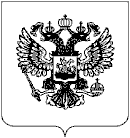 Российская ФедерацияКлетнянский муниципальный район Брянской области                                ВЕСТНИК  Клетнянского муниципального районаБрянской области(данное опубликование является официальным)№ 2(февраль 2023г.)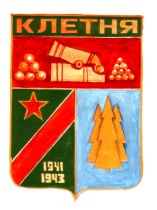                                                                        2023РОССИЙСКАЯ ФЕДЕРАЦИЯ АДМИНИСТРАЦИЯ КЛЕТНЯНСКОГО РАЙОНАРАСПОРЯЖЕНИЕ
От 06.02.2023г. № 46-р       п. КлетняВнести изменения в приложение № 2 к распоряжению от 14.01.2021 года 28-р «О создании комиссии по составлению (изменению, дополнению) списков кандидатов в присяжные заседатели», изложив его в следующей редакции:
В  соответствии с п.  1  ст. 4, п.  14 ст.  5  ФЗ от 20 августа 2004 года N  113- ФЗ  "О  присяжных  заседателях  федеральных  судов  общей  юрисдикции  в Российской Федерации":1.  Внести  изменения  в  действующей  комиссии  по  составлению (изменению,  дополнению)  списков  кандидатов  в  присяжные  заседатели  в следующем составе:Ковалёва Н.В. -  заместитель главы администрации Клетнянского района, председатель комиссии;Головнева  К.В.  -   ведущий  специалист  отдела  культуры, молодежной  политики  и  спорта  администрации  Клетнянского  района, секретарь комиссии;Панасенков  А.А.  -   Врио  начальник  Отд.  П  «Клетнянское»  МО МВД России «Жуковский»;Бохонова  Елена  Сергеевна  -   начальник  отдела  ЗАГС Клетнянского района;Карлова  Елена  Викторовна  -   главный  врач  ГБУЗ  "КлетнянскаяЦРБ";Плющева  Елена  Александровна  -   начальник  отдела  учета  и отчетности администрации Клетнянского района;Сныткин  Сергей  Викторович  -   ведущий  специалист администрации Клетнянского района.2.  Опубликовать  распоряжение  на  официальном  сайте  администрации Клетнянского района в сети Интернет .3. Распоряжение администрации Клетнянского района от 19.04.2021  года № 173—р считать утратившим силу.4. Настоящее распоряжение вступает в силу с момента подписания.
5.Контроль за исполнением настоящего распоряжения  возложить на заместителя главы администрации Ковалеву Н.В.Глава администрации Клетнянского района                         А.А.ЛосьПриложение №2 к Распоряжению администрации Клетнянского района с изменениями и дополнениями от 06.02.2023г. №46-рСОСТАВкомиссии по составлению (изменению, дополнению) списков кандидатов в присяжные заседатели федеральных судов общей юрисдикции
РОССИЙСКАЯ ФЕДЕРАЦИЯАДМИНИСТРАЦИЯ КЛЕТНЯНСКОГО РАЙОНАРАСПОРЯЖЕНИЕОт «06» февраля 2023г.  № 47-р п. КлетняОб  утверждении  мобилизационного  плана привлечения  дополнительных  сил  и средств на тушение лесо- торфяных пожаров’, расположенных  на  территорииКлетнянского  района в  2023 году.
В  соответствии  с  Федеральным  законом  от  21,12.94г.  №  68-ФЗ  «  О  защите населения  и  территории  от  ЧС  природного  и  технологического  характера», Федеральным  законом  от  21.12.1994г.  №  69-ФЗ  «О  пожарной  безопасности»,  в целях  повышения  противопожарной  защиты  лесо-  торфяных  массивов  в пожароопасный  период 2023 года.
1. Утвердить перечень мобилизационного плана привлечения дополнительных сил и средств на тушение лесо- торфяных пожаров,  расположенных на территории Клетнянского района  согласно ( Приложения № 1).2.  Руководителям организаций,  всех форм собственности (  по согласованию), арендаторам  земель  лесного  фонда  (  по  согласованию)  обеспечить работоспособность  привлекаемой техники,  оборудования  на  весь  пожароопасный период  для оперативного тушения лесо- торфяных пожаров.3.  Главам  администраций  сельских  поселений  (  по  согласованию),  отделу  по работе  с  городским  поселением  оказывать  посильную  помощь  в  ликвидации возгораний  на  подведомственных  территориях,  активизировать  работу добровольных пожарных дружин.4.  Специалисту  сектора  мобилизационной  работы,  ГО  и  ЧС  администрации Клетнянского  района  довести  данное  распоряжение  до  всех  руководителей организаций, для исполнения в части касающейся.5.  Начальнику  ГКУ  «ЕДДС  Клетнянского  района  разместить  данное распоряжение  на  официальном  интернет-сайте  администрации  Клетнянского района.
6.Контроль за исполнением данного распоряжения оставляю за собой.Глава администрацииКлетнянского района                                                                А.А. ЛосьУТВЕРЖДЕНРаспоряжением администрации Клетнянского района «06» февраля 2023г. №47-рМобилизационный планпривлечения дополнительных сил и средств  на тушение лесо- торфяных  пожаров на территории Клетнянского района в пожароопасный период 2023 года
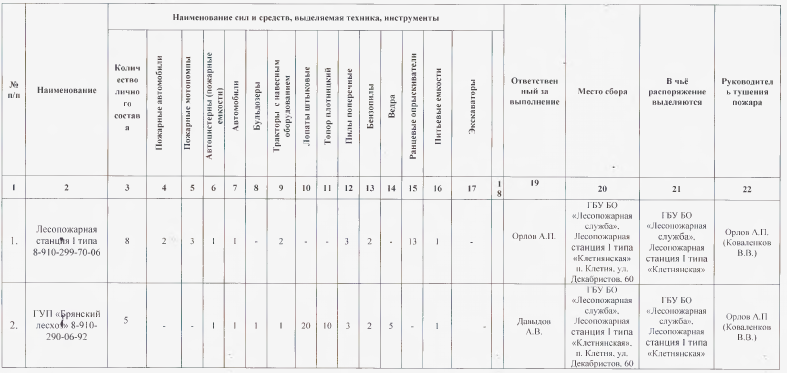 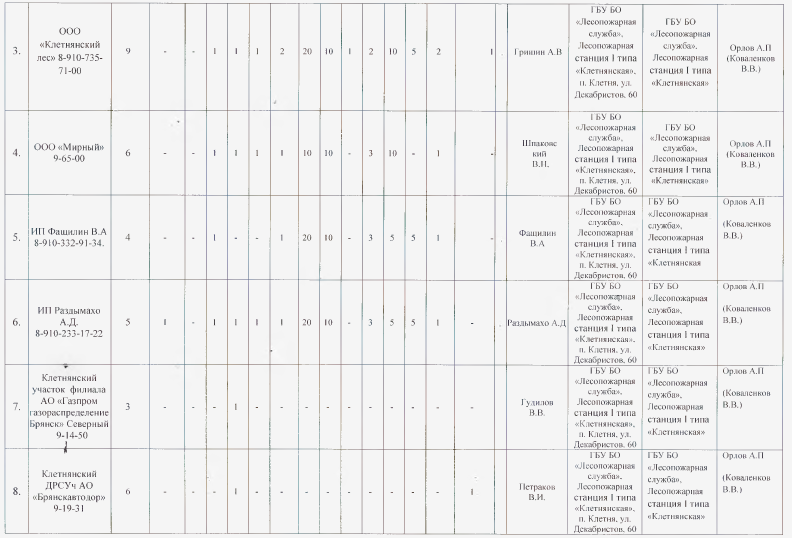 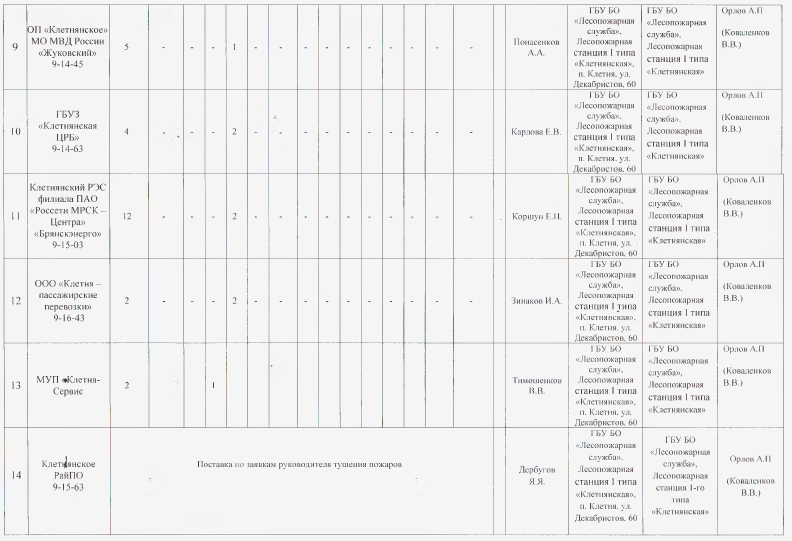 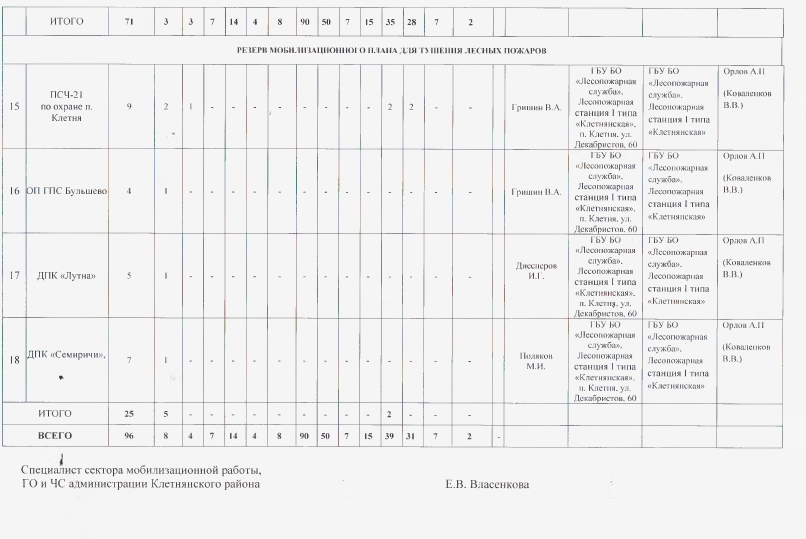 российская федерацияАДМИНИСТРАЦИЯ  КЛЕТНЯНСКОГО РАЙОНАРАСПОРЯЖЕНИЕ
от  «06 » февраля 2023г.  № 50-р п. КлетняО  создании  мобильных групп патрулирования,  привлекаемых для  участия  в патрулировании территорий,  прилегающих  к лесным  массивам  в  период пожароопасного сезона 2023 года.
В  соответствии  с  Федеральным  законом  от  21.12.94г.  №  68-ФЗ  «  О защите  населения  и  территории  от  ЧС  природного  и  технологического характера»,  Федеральным  законом  от  21.12.1994г.  №  69-ФЗ  «О  пожарной безопасности»,  в  целях  повышения  противопожарной  защиты  лесо­торфяных  массивов  в  пожароопасный  период 2023  года и  исполнения  п.10 Правил  пожарной  безопасности  в  лесах  утвержденных  Постановлением Правительства РФ от 07.10.2020 №  1614:1.  Утвердить  мобильную  группу  патрулирования  территорий, прилегающих к лесным  массивам  городского  поселения  на  пожароопасный сезон 2023 года ( приложение 1).2.  Рекомендовать  главам  администраций  сельских  поселений  принять аналогичный  нормативно-правовой  акт  по  определению  маршрутов патрулирования  мобильными  группами  для  своевременного  обнаружения  и предотвращения  загораний  на  подведомственных  территориях  в  период пожароопасного сезона 2023 года.3.  Специалисту  сектора  мобилизационной  работы,  ГО  и  ЧС администрации  Клетнянского  района,  начальнику  ЕДДС  «Клетнянского района», начальнику отдела по работе с городским поселением разработать и согласовать  маршруты  патрулирования  мобильной  группой  на  территории городского поселения  на пожароопасный сезон 2023 года.4. Специалисту сектора мобилизационной работы, ГО и ЧС администрации Клетнянского района:-  довести  данное  распоряжение  до  всех  руководителей  организаций,  в части касающейся.5. Начальнику ЕДДС «Клетнянского района»:-  данное  распоряжение  разместить  на  официальном  интернет  -сайте администрации Клетнянского района.6.  Контроль за исполнением данного распоряжения возложить на первого заместителя главы администрации Клетнянского района Васькина С.Н..
Глава администрации Клетнянского района                                                       А.А. ЛосьПриложение №1 к распоряжению администрации Клетнянского района от 06.02.2023г № 50-рСОСТАВ МОБИЛЬНОЙ ГРУППЫ ДЛЯ ПАТРУЛИРОВАННИЯ ТЕРРИТОРИЙ ГОРОДСКОГО ПОСЕЛЕНИЯ, ПРИЛЕГАЮЩИХ К ЛЕСНЫМ МАССИВАМ НА ПЕРИОД ПОЖАРООПАСНОГО СЕЗОНА 2023 ГОДА.I.  Состав мобильной группы:1.  Мурыгин  Ю.В.  - начальник отдела по работе с городским поселением.2.  Анучный  И.А.  -  специалист отдела по работе с городским поселением.3. Власенкова Е.В.  -  специалист сектора мобилизационной работы,  ГО и ЧС администрации Клетнянского района.4.  Киселев Р.В. -  начальник МКУ « ЕДДС Клетнянского района».5. Панков Ф.Ф. -  водить администрации Клетнянского района.II.  Мобильная  группа  проводит  патрулирование  территорий  городского поселения, прилегающих  к лесным массивам ( на основании  п.  10 Правил пожарной  безопасности  в  лесах  утвержденных  Постановлением Правительства  РФ  от  07.10.2020  №  1614)  ,  согласно  разработанных маршрутов.РОССИЙСКАЯ ФЕДЕРАЦИЯ АДМИНИСТРАЦИЯ КЛЕТНЯНСКОГО РАЙОНАРАСПОРЯЖЕНИЕ
От «07» февраля 2023г.  № 52-р п. КлетняО закреплении территорий за образовательными учреждениями Клетнянского района в 2023 году
В  соответствии  с  Федеральным  законом  от  29.12.2012  №  273-ФЗ  «Об образовании  в Российской  Федерации»,  Федеральным  законом  от  06.10.2003 №131-Ф3  «Об  общих  принципах  организации  местного  самоуправления  в Российской  Федерации»,  на  основании  приказа  Министерства  просвещения Российской  Федерации  от  02.09.2020  года  №458  «Об  утверждении  Порядка приема  на  обучение  по  образовательным  программам  начального  общего, основного  общего  и  среднего  общего  образования»,  приказа  Министерства просвещения  Российской  Федерации  от  15.05.2020  года  №  236  «Об утверждении  Порядка  приема  на  обучение  по  образовательным  программам дошкольного образования» и в целях обеспечения государственных гарантий граждан,  имеющих  право  на  получение  дошкольного,  начального  общего, основного  общего,  среднего  общего  образования  по  основным образовательным программам, -1.  Закрепить  территории  за  муниципальными  бюджетными образовательными учреждениями Клетнянского района:1.1.  Муниципальное  бюджетное  общеобразовательное  учреждение средняя  общеобразовательная  школа №1  п.  Клетня  Брянской  области  имени генерал-майора авиации Г.П. Политыкина:- пгт. Клетня:-микрорайон:  1-й,2-й;- улицы: Заозерная, Больничная, Володарского, Зеленая, Энергетическая, Гоголя,  Войкова,  Мира,  Пятницкого,  Строителей,  Шолохова,  Толстого, Калинина,  Коммунистическая,  Лесная,  Королева,  Комарова,  Куйбышева, Фурманова,  Фокина,  Семёнова,  Красных  Партизан,  Школьная,  Набережная, Механизаторов,  Луговая,  Луначарского,  Орджоникидзе,  Маяковского, Пирогова, Карла Маркса, Красноармейская, Крупской, Чернышевского;- переулки: Больничный,  Заозерный,  Володарского,  Гоголя,  Войкова, Мира,  Пятницкого,  Толстого,  Школьный,  Кирпичный,  ЗеленыйТ Калинина, Кирпичный,  Королева,  Восточный,  Лесной,  Комарова,  Куйбышева,  Южный, Брянский,  Орджоникидзе,  Набережный,  Луговой,  Механизаторов, Первомайский, Луначарского, Молодежный, Верхний;-  проезды: Пятницкого, Луначарского;-  п. Быстрянка;1.2.  Муниципальное  бюджетное  общеобразовательное  учреждение Клетнянская средняя общеобразовательная школа № 2 имени Героя Советского Союза Н.В. Можаева и СП СОШ № 3 МБОУ СОТП № 2:- пгт. Клетня:-  улицы: Баумана, Взлетная, Вокзальная, Кирова, Декабристов, Ленина., Энгельса,  Ворошилова,  Красных  Партизан,  Белорусская,  Зины  Ломаковой, Парковая,  Надвинская,  Октябрьская,  Заводская,  Дзержинского,  Офицерская, Красина, Победы, Новая, Горького, Костенко, 8 Марта, Медведева, Советская, Профинтерна,  Московская,  Мелиораторов,  Сосновая,  Белорусская,  50-й Армии, Мебельная, Парижской Коммуны, Коминтерна,  Стаханова, Можаева, Островского,  Чапаева,  Панфилова,  Чкалова,  Юбилейная,  Комсомольская, Пригородная,  Туполева,  Степана  Разина,  Шурпо,  Молодежная,  Заречная, Полевая,  Пушкина,  Светлая,  Гагарина,  Добрынская,  Колхозная,  Кутузова, Ломоносова, Первомайская, Чайковского, Кленовая, Почтовая;переулки:  Коминтерна,  Вокзальный,  Дзержинского,  Надвинский, Парижской Коммуны, Парковый, Советский, Спортивный, Трудовой, Чкалова, Заводской,  Некрасова,  Профинтерна,  Суворова,  Чапаева,  Горького, Декабристов,  Стаханова, Садовый, Офицерский, Красина, Можаева,  8 Марта, Кирова,  Октябрьский, Баумана, Пригородный, Ленина, Гагарина, Колхозный, Кутузова, Первомайский, Чайковского, Молодежный, Энгельса;-  деревни: Синицкое, Падва, Новая Осиновка, Новая Пестраковка1.3.  Муниципальное  бюджетное  общеобразовательное  учреждение средняя общеобразовательная школа с. Лутна  и дошкольная группа:-  село: Лутна;-  деревни:  Прыща, Старая Мармазовка, Романовка, Борятино,Алексеевка, Задня, Павлинки, Сельцо.1.4.  Муниципальное  бюджетное  общеобразовательное  учреждение средняя общеобразовательная школа с. Мужиново:-  село: Мужиново;-  деревни: Алень, Неделька, Новотроицкое, Николаевка, Озерцо.1.5.  Муниципальное  бюджетное  общеобразовательное  учреждение средняя общеобразовательная школа с. Акуличи:-  село: Акуличи;-  деревни: Строительная Слобода, Коршево, Булыпево.1.6.  Муниципальное  бюджетное  общеобразовательное  учреждение средняя общеобразовательная школа п. Мирный  и дошкольная группа:-  поселок: Мирный.    —- деревни: Харитоновка, Семиричи, Камнев Хутор, Узровье, Ширковка, Добрая Корна, Ятвиж, Меловое, Елисеевка, Козловчик, Александровка.
1.7.  Муниципальное  бюджетное  общеобразовательное  учреждение средняя общеобразовательная школа д. Болотня:-  деревни: Болотня, Соловьяновка, Тельча, Коммуна.1.8.  Муниципальное  бюджетное  дошкольное  образовательное учреждение детский сад «Радуга»:- пгт. Клетня:-микрорайон: 1-й,2-й;-  улицы: Больничная, Володарского, Зеленая, Энергетическая,Гоголя,  Войкова,  Мира,  Пятницкого,  Строителей,  Шолохова,  Толстого, Калинина,  Коммунистическая,  Куйбышева,  Фурманова,  Фокина,Луначарского, Орджоникидзе, Маяковского, Заозерная, Степана Разина, Карла Маркса, Королева, Чернышевского, Набережная, Заречная, Полевая, Пушкина, Светлая,  Гагарина,  Добрынская, Колхозная, Кутузова,Ломоносова, Первомайская, Чайковского, Кленовая, Почтовая;-переулки:  Больничный,  Володарского,  Гоголя,  Войкова,  Мира, Пятницкого, проезд Пятницкого, Толстого, Кирпичный, Куйбышева, Южный, Брянский,  Орджоникидзе,  Механизаторов,  Первомайский,  Луначарского, Молодженый,  Верхний,  Гагарина,  Колхозный,  Кутузова,  Первомайский, Чайковского;-деревни: Синицкое, Падва, Новая Осиновка, Новая Пестраковка.
1.9  Муниципальное бюджетное дошкольное образовательноеучреждение детский сад «Журавлик»: - пгт. Клетня:-улицы:  Баумана,  Вокзальная,  Кирова,  Семёнова,  Комарова,  Красина, Новая,  Советская,  Профинтерна,  Мебельная,  Парижской  Коммуны, Комсомольская,  Пригородная,  Туполева,  Заводская,  Шурпо,  Кирова, Офицерская,  Мелиораторов,  Победы,  Взлетная,  Надвинская,  Парковая, Пирогова,  Чкалова,  Юбилейная,  Дзержинского,  8  Марта,  Ленина, Красноармейская;- переулки:  Садовый,  Пионерский,  Красина,  Вокзальный,  Надвинский, Парижской  Коммуны,  Парковый,  Советский,  Спортивный,  Трудовой, Заводской,  Профинтерна,  Офицерский,  Красина,  Кирова,  Октябрьский, Баумана, Пригородный, Ленина.1.10  Муниципальное  бюджетное  дошкольное  образовательное учреждение детский сад «Сказка»: пгт. Клетня:-улицы:  Декабристов,  Ленина,  Энгельса,  Ворошилова,  Красных Партизан,  Белорусская,  Зины  Ломаковой,  Горького,  Костенко,  8  Марта, Медведева,  Московская,  Коминтерна,  Стаханова,  Можаева,  Некрасова, Островского, Школьная, 50 Армии, Пятницкого, Чапаева, Панфилова. Лесная, Сосновая, Октябрьская;-переулки:  Набережный, Декабристов, Суворова, 8 Марта, Комарова,Лесной,  Некрасова,  Чапаева,  Горького,  Коминтерна,  Можаева,  Стаханова, Школьный, Энгельса, Восточный.-п. Быстрянка.2.  Признать  утратившим  силу  Распоряжение  администрации Клетнянского  района  от  10.02.2022  г.  №54-р  «О  закреплении  территорий  за образовательными учреждениями Клетнянского района в 2022 году».3.  Руководителям образовательных учреждений Клетнянского района:3.1.  Обеспечить приём граждан,  имеющих право  на получение общего образования  соответствующего  уровня,  для  обучения  по  основным образовательным  программам  дошкольного,  начального  общего,  основного общего,  среднего  общего  образования,  проживающих  на  территории Клетнянского  района,  за  которой  закреплено  муниципальное общеобразовательное учреждение.3.2.  Обеспечить подвоз школьников с территории, за которой закреплено указанное общеобразовательное учреждение.4. Настоящее  Распоряжение  опубликовать  в  информационном бюллетене  «Вестник  Клетнянского  муниципального  района  Брянской области»,  разместить на своих информационных стендах и официальном сайте в  информационно-телекоммуникационной  сети  «Интернет»  в  течение  10 календарных дней с момента его издания.5.  Контроль  за  выполнением  настоящего  Распоряжения  возложить  на заместителя главы администрации Клетнянского района Ковалеву Н.В.
Глава администрации                                                                    А.А.ЛосьРОССИЙСКАЯ ФЕДЕРАЦИЯАДМИНИСТРАЦИЯ КЛЕТНЯНСКОГО РАЙОНАРАСПОРЯЖЕНИЕ
От «08» февраля 2023г.  № 55-р п. КлетняО внесении изменений в Распоряжение администрации Клетнянского района от 01.11.2022 г. № 571-р «Об установлении дополнительных мер социальной поддержки семьям военнослужащих призванных на военную службу по мобилизации, гражданам заключивших контракт о прохождении военной службы»(в ред. распоряжения администрации Клетнянского района от 15.12.2022 г. №656)
       Внести  изменения  в  Распоряжение  администрации  Клетнянского района  от  01.11.2022  г.  №  571-р  «Об  установлении  дополнительных  мер социальной  поддержки  семьям  военнослужащих  призванных  на  военную службу по мобилизации, гражданам заключивших  контракт о прохождении военной службы» следующего содержания:1.  В пункте  1:а)  Слова « дети которых  получают дошкольное,  начальное,  основное, среднее  и  дополнительное  образование  в  муниципальных  образовательных учреждениях  расположенных  на  территории  Клетнянского  района» исключить.     б) добавить абзац:    -  граждан,  заключивших  контракт  о  добровольном  содействии  в выполнении  задач,  возложенных  на  Вооруженные  силы  Российской Федерации, в ходе специальной военной операции на территориях Украины, Донецкой  Народной  Республики,  Луганской  Народной  Республики, Запорожской области, Херсонской области.2.  Добавить пункт 2/1 следующего содержания:Меры  социальной  поддержки,  предусмотренные  пунктами  1.1.  -1.5.,  2 Распоряжения,  распространяются на семьи с детьми, имеющих полнородных и  неполнородных  братьев  и  сестер,  которые  получают  дошкольное, начальное,  основное,  среднее  и  дополнительное  образование  в
 муниципальных  образовательных  учреждениях  расположенных  на территории Клетнянского района.
3. В пункте 3:а)  После  слов  «по  мобилизации»  дополнить  словами  «проходящих военную службу в Вооруженных силах Российской Федерации по контракту, а  также  заключивших  контракт  о  добровольном  содействии  в  выполнении задач,  возложенных  на  Вооруженные  силы  Российской  Федерации,  в  ходе специальной  военной  операции  на  Территориях  Украины,  Донецкой Народной  Республики,  Луганской  Народной  Республики,  Запорожской области, Херсонской области»;б) После слов «образовательное учреждение» дополнить словами «или в  многофункциональный  центр  предоставления  государственных  и муниципальных услуг (МФЦ) Клетнянского района»;в)  Дополнить  абзацем  «Родство  устанавливается  на  основании свидетельства  о  рождении,  свидетельства  о  заключении  брака  и  других документов».4. В пункте 4:-  после  слов  «по  мобилизации»  дополнить  словами  «проходящих военную службу в Вооруженных силах Российской Федерации по контракту, а  также  заключивших  контракт  о  добровольном  содействии  в  выполнении задач,  возложенных  на  Вооруженные  силы  Российской  Федерации,  в  ходе специальной  военной  операции  на  территориях  Украины,  Донецкой Народной  Республики,  Луганской  Народной  Республики,  Запорожской области, Херсонской области»5.  Настоящее Распоряжение  вступает в  силу  после  его  официального опубликования.6.  Настоящее  Распоряжение  опубликовать  в  информационном бюллетене  «Вестник  Клетнянского  муниципального  района  Брянской области»  и разместить  на официальном  сайте администрации  Клетнянского муниципального района Брянской области в сети «Интернет».7.  Контроль  за  исполнением  настоящего  Распоряжения  возложить  на заместителя главы администрации Клетнянского района Ковалеву Н.В.
Глава администрации                                                            А.А.ЛосьРОССИЙСКАЯ ФЕДЕРАЦИЯАДМИНИСТРАЦИЯ КЛЕТНЯНСКОГО РАЙОНАРАСПОРЯЖЕНИЕ
От «21» февраля 2023г.  № 67-р п. КлетняОб объявлении конкурса на включение в кадровый резерв администрации Клетнянского района Брянской области
        В соответствии со статьей 33 Федерального закона от 02 марта 2007 года №  25-ФЗ  «О  муниципальной  службе  в  Российской  Федерации»  и постановлением администрации Клетнянского района от  18 марта 2022 года №430  «Об  утверждении  Положения  о  кадровом  резерве  администрации Клетнянского района Брянской области»,
1.  Объявить  конкурс  на  включение  в  кадровый  резерв  администрации Клетнянского района Брянской области для замещения ведущей группы должностей муниципальной службы.2.  Установить  срок  приема  документов  для  участия  в  конкурсе  для включения в кадровый резерв с 03.03.2023 г. по 23.03.2023 г.3.  Утвердить состав конкурсной комиссии (приложение).4.  Секретарю комиссии по проведению конкурса на включение в кадровый резерв администрации Клетнянского района обеспечить:a)  размещение  объявление  с  информацией  о  конкурсе на официальном сайте администрации в сети Интернет, в  федеральной  государственной  информационной  системе  «Единая информационная  система  управления  кадровым  составом государственной гражданской службы Российской Федерации», а также опубликовать в газете «Новая жизнь».b)  прием документов от кандидатов на включение в кадровый резерв.5.  Настоящее распоряжение вступает в силу с момента подписания.6.  Контроль за исполнением распоряжения оставляю за собой.
Глава администрации                                                            А.А.ЛосьКлетнянского районаПриложение к распоряжению администрации Клетнянского района от 21.02.2023г.№67-рСоставкомиссии по проведению конкурса на включение в кадровый резерв администрации Клетнянского района
Председатель комиссии:Васькин Станислав Николаевич                    -первый заместитель главы                                                                             администрации Клетнянского                                                                              района;Секретарь комиссии: Ермакова Анна Александровна                     -специалист по кадра                                                                              администрации   Клетнянского                                                                                  района;Члены комиссии:Ковалева Наталья Викторовна                     -заместитель главы администрации                                                                          Клетнянского района;Кортелева Валентина Николаевна             -заместитель главы администрации-                                                                        начальник финансового управления                                                                   администрации Клетнянского района; Плющева Елена Александровна                -начальник учета и отчетности                                                              администрации Клетнянского района;  Независимые эксперты:Чесалина Александра Николаевна                      - директор МБУК « ЦНКиД»;Титова Татьяна Александровна                        -специалист аппарата районного                                                                                Совета народных депутатов.РОССИЙСКАЯ ФЕДЕРАЦИЯАДМИНИСТРАЦИЯ КЛЕТНЯНСКОГО РАЙОНАРАСПОРЯЖЕНИЕ
от « 28»  февраля  2023г. № 76 -р пгт. КлетняОб организации пропуска половодья на  территории  Клетнянского района  Брянской  области  в  2023 году
    В соответствии с Федеральным законом от 21  декабря  1994 года № 68-ФЗ «О  защите  населения  и  территорий  от  чрезвычайных  ситуаций  природного  и техногенного характера», постановлением Правительства Российской Федерации от  30  декабря  2003  года  №  794  «О  Единой  государственной  системе предупреждения  и  ликвидации  чрезвычайных  ситуаций»,  Законом  Брянской области  от  30  декабря  2005  года  №  122-3  «О  защите  населения  и  территории Брянской  области  от  чрезвычайных  ситуаций  природного  и  техногенного характера»,  распоряжением  Правительства  Брянской  области  от  13  февраля 2023т №  32-рп «  Об  организации  пропуска  половодья на территории Брянской области в 2023 году», в целях обеспечения безаварийного пропуска половодья на территории  Клетнянского  района  Брянской  области  в  2023  году,предупреждения  чрезвычайных  ситуаций,  смягчения  их  негативныхпоследствий,  а также  защиты населения и территории, жилых и хозяйственных объектов района, объектов сельского хозяйства от чрезвычайных ситуаций:
     1.  Рекомендовать главам  администраций сельских поселений  района :1.1. Разработать и выполнить комплекс мероприятий по защите населения и  подведомственных  территорий,  подверженных  подтоплению,  в  случае непредвиденных обстоятельств.1.2. Спланировать  и  провести  комплекс  мероприятий,  с  привлечением собственников  и  лиц,  эксплуатирующих гидротехнические  сооружения  (далее - ГТС),  согласно  решения  комиссии  по  предупреждению  и  ликвидации чрезвычайных  ситуаций и  обеспечению  пожарной  безопасности  в  Клетнянском районе  по  вопросу  «О  мерах  по  предупреждению  чрезвычайных  ситуаций  в период  весеннего  половодья  2023  года  на  подведомственных  территориях»  ( Протокол №  1  от 21.02.2023г., вопрос  1), в срок до 15 марта 2023 года.1.3.  Назначить  должностных  лиц,  ответственных  за  обеспечение безопасности  ГТС.  Организовать  обследование  ГТС,  находящихся  на подведомственных территориях,  а также контроль за их безопасным состоянием (  осмотр  сооружений,  опробование  подъемных  механизмов  водосборных сооружений  и  запорной  арматуры  водовыпускных,  водопропускных, водозаборных сооружений).
	1.4.  Организовать  уточнение  информации  на  случай  возможного подтапливания  населенных  пунктов,  а  также  населенных  пунктах  с ограничением  жизнедеятельности  населения.  Спланировать  комплекс мероприятий  по  противопожарной  защите  (создание  добровольных  пожарных команд,  дружин  и  др.)  и  обеспечению  товарами  первой  необходимости  и питьевой водой в населенных пунктах, отрезаемых половодьем.2.  Председателю  эвакуационной  комиссии  Клетнянского  района  ( Ковалевой  Н.В.)  спланировать  эвакуацию  людей,  сельскохозяйственных животных,  материальных  и  культурных  ценностей  из  зон  возможного подтопления,  определить  необходимое  количество  транспорта  для  проведения эвакуационных  мероприятий,  места  временного  размещения  (разработать детальные  многовариантные  планы  эвакуации  и  первоочередного жизнеобеспечения  пострадавшего  населения  с  расчетом  привлекаемых  сил  и средств  по  сценариям  максимального  подтопления),  предусмотрев  в  местах временного размещения населения пункты питания  и обогрева,  подвоз питьевой воды и оказание медицинской помощи ( в случае необходимости).2.1.  Организовать  выполнение  комплекса  санитарно-гигиенических противоэпидемических  мероприятий,  направленных  на  предупреждение заболевания  населения,  в  случае  попадания  в  зоны  подтопления,  острыми кишечными инфекциями.3.  Первому  заместителю  главы  администрации  Клетнянского  района  ( Васькину С.Н.) организовать подготовку материально- технических ресурсов для проведения  аварийно-  спасательных  работ,  личного  состава  реагирующих подразделений,  привлекаемых  на  выполнения  мероприятий,  в  случае подтопления участков и домовладений  подведомственных территорий.3.1.  Организовать  работу  по  уточнение  перечней  возможногоподтапливания  мостов,  дорог,  а  также  участков,  подверженных  заторам. Спланировать  мероприятия  по  расчистке  береговой  полосы  от  древесно­кустарниковой  растительности  выше  по  течению  от  мостов,  подверженных возможным заторам.4.  Главам  администраций  сельских  поселений  (  Мирнинское-  н.п.  Добрая Корна и Лутенское- н.п.  Задня),  отделу  по работе с городским поселением (  н.п. Быстрянка)  принять  участие  в  проверке  комплексной  системы  экстренного оповещения населения на подтапливаемых территориях с составлением  соответ­ствующих  актов.  Организовать  обучение  населения  порядку  действий  при срабатывании  комплексной  системы  экстренного  оповещения  населения, спланированного На апрель 2023 года.4.1.  Главам  администраций  сельских  поселений  (  по  согласованию):Лутенского ( озера: д.  Ст. Мармазовка,  с.  Лутна, д.  Прыща),  Мужиновского ( оз. Мужиново),  Надвинского  (оз.  Набат,  д.  Синицкое,  д.  Новая  Осиновка), начальнику  отдела  по  работе  с  городским  поселением  (оз.  Центральное  п. Клетня, оз. вблизи ООО «Брянск- Агро»,  ) обеспечить  контроль за ГТС, а также разработать  план  мероприятий  по  обеспечению  безаварийного  пропуска  вод весеннего половодья в данных населенных пунктах;  организовать  взаимодействие  со  старшими  населенных  пунктов  по своевременному  информированию  ЕДДС  Клетнянского  района  об  ухудшении обстановки, связанной с прохождением весеннего половодья.
4.2.  Оперативную  информацию  о  паводковой  обстановке  представлять  в ГКУ  «ЕДДС  Клетнянского  района»,  при  угрозе  возникновения  или возникновении  чрезвычайных  ситуаций  информацию  представлять незамедлительно.5.  Специалисту сектора мобилизационной работы, ГО и ЧС администрации Клетнянского  района,  начальнику  ЕДДС  организовать  доведение  до  населения через  средства  массовой  информации  прогноза  весеннего  половодья,  порядка действий при угрозе или  возникновении ЧС,  связанных с  половодьем.  Провести профилактическую  и  разъяснительную  работу  по  предупреждению  пожаров  в жилом  секторе,  уделив  особое  внимание  социально  неадаптированному населению.  С  началом  прохождения  весеннего  половодья  организовать ежедневное информирование населения.5.1.  Информацию о выполненных мероприятиях  предоставить до  10 марта 2023 года.6. Рекомендовать ОНДПР по Клетнянскому району ( Жинжикову Э.Г.), начальнику ПСЧ -21  по охране п. Клетня ( Гришину В.А.) :6.1.  Подготовить силы и средства  подчиненных учреждений к действиям в условиях  весеннего половодья.7.  Главному  врачу  ГБУЗ  «Клетнянская  ЦРБ»  Карловой  Е.В.  (по согласованию)  обеспечить  запасы  медикаментов,  готовность  лечебно­профилактического учреждения для  возможной  госпитализации инфекционных больных  на случай возникновения  зон подтопления.8.  Управлению образования администрации Клетнянского района по согласованию с органами местного самоуправления:8.1.  Обеспечить  при  необходимости  перенос  весенних  каникул  на подтопленных территориях.8.2.  Организовать  изучение  в  рамках  курсов  ОБЖ  и  БЖД,  а  также  на тематических классных часах порядка действий  при угрозе или возникновении чрезвычайных ситуаций, связанных с половодьем.9.  Руководителю  Клетнянских  РЭС  филиала  ПАО  «Россети  Центр»  - «Брянскэнерго»  Коршун  Е.Н.  (по  согласованию)  во  взаимодействии  с  МУП «Клетня- Сервис», МУП «Содружество»:9.1.  Провести осмотры  переходов  воздушных линий  электропередач  через реки. Проверить состояние обваловки фундаментов опор в поймах рек и в местах, подверженных размыву, при необходимости восстановить обваловку.9.2.  Обеспечить  постоянную  готовность  аварийных  бригад, осуществляющих ремонт  электросетевого оборудования.9.3. Обеспечить исправное техническое состояние передвижных резервных источников  снабжения  электрической  энергией  и  их  готовность  к  экстренной транспортировке.9.4.  Определить  маршруты  перемещения  и  места  дислокации  резервных источников  системы  электроснабжения  для  электроснабжения  социально­значимых  объектов,  на  случай  нарушения  сообщения  и  электроснабжения  в период весеннего половодья.10.  Начальнику  МКУ  «ЕДДС  Клетнянского  района»  (Киселеву  Р.В.) обеспечить непрерывный сбор информации об обстановке на территории района в период прохождения весеннего половодья, своевременно информировать главу администрации  Клетнянского  района  -  председателя  комиссии  по предупреждению  и  ликвидации  чрезвычайных  ситуаций  и  обеспечению пожарной  безопасности  в  Клетнянском  районе,  его  заместителей  о  ходе весеннего половодья.10.1. Провести  уточнение  информации в паспортах территорий сельских поселений,  населенных  пунктов  по  возможным  рискам  затоплений,  рискам возникновения  гидродинамических  аварий   _и  по  запасам  материальных, технических  и  финансовых  средств  для  ликвидации  последствий  чрезвычайных ситуаций, связанных с весенним половодьем, в срок до  15 марта  2023 года.11.  Начальнику Филиала Клетнянский ГКУ Брянской области «Дубровская межрайонная  ветстанция по борьбе с болезнями животных» Кадырову  Г. А. ( по согласованию) обеспечить контроль за деятельностью хозяйствующих субъектов, ответственных за содержание  скотомогильников,  расположенных на территории района.12.  Начальнику  Клетнянского  ДРСУч  АО «Брянскавтодор» Петракову В.И. в период прохождения весеннего половодья 2023 года обеспечить сохранность автомобильных  дорог  и  искусственных  сооружений  на  подведомственных участках автомобильных дорог.13.  Начальнику  Клетнянского  ЛТЦ  Дятьковского  МЦТЭТ  филиала  в Брянской  и  Орловской  областях  ПАО  «Ростелеком»  Гусеву  С.Г.(  по согласованию)  провести  проверки  средств  связи  (таксофонов)  в  населенных пунктах,  территории  которых подвержены  подтоплению  во  время  прохождения весеннего половодья.14.  Общее руководство  за проведением  мероприятий  по  пропуску  весеннего половодья  возложить  на  комиссию  по  предупреждению  и  ликвидации чрезвычайных  ситуаций  и  обеспечению  пожарной  безопасности  в  Клетнянском районе.15.  Для  принятия  оперативных  мер,  направленных  на  предупреждение чрезвычайных’  ситуаций,  вызванных  весенним  половодьем,  смягчение  их последствий,  утвердить  прилагаемый  к  настоящему  распоряжению  состав межведомственного штаба по организованному пропуску весеннего половодья на территории Клетнянского района.Основными задачами штаба считать обеспечение  контроля  за  прохождением  половодья  на  территории Клетнянского  района  Брянской  области,  принятие  решений  с  учетом  реально складывающейся  обстановки  по  реализации  мероприятий  по  организованному пропуску весеннего половодья;контроль  за  выполнением  мероприятий  по  созданию  в  муниципальных образованиях  мобильных  групп  по  патрулированию  на  подведомственной территории;привлечение  при  необходимости  сил  и  средств  Клетнянского  районного звена  территориальной  подсистемы  РСЧС  Брянской  области  для  ликвидации последствий чрезвычайных ситуаций;организация круглосуточного дежурства в случае ухудшения обстановки.
Решение о времени и месте сбора личного  состава штаба принимается его руководителем (заместителем).16.  Настоящее  распоряжение  вступает  в  силу  со  дня  его  официального опубликования.17.  Опубликовать  настоящее  распоряжение  на  официальном  сайте администрации Клетнянского района.18.  Контроль за исполнением данного распоряжения возложить на первого заместителя главы администрации Клетнянского района Васькина С.Н..
Глава администрацииКлетнянского района                                                                  А.А. ЛосьПриложение к распоряжению администрации Клетнянского района от «28» февраля 2023 г. №76-р	СоставМежведомственного штаба по организованному пропуску весеннего половодья на территории Клетнянского района Брянской области в 2023 г.
РОССИЙСКАЯ ФЕДЕРАЦИЯАДМИНИСТРАЦИЯ КЛЕТНЯНСКОГО РАЙОНАПОСТАНОВЛЕНИЕОт « 09»  февраля 2023 № 117 п. КлетняОб  утверждении  Положения  о  единой  . дежурной  диспетчерской  службе Клетнянского района
      Во  исполнение  Федерального  закона  от  21.12.94г.  №  68-ФЗ  «О  защите населения  и  территорий  от  чрезвычайных  ситуаций  природного  и  техногенного характера»,  Постановлений  Правительства  Российской  Федерации  от 30.12.2003г.№794  «О  единой  государственной  системе  предупреждения  и ликвидации  чрезвычайных  ситуаций»  и  от  24.03.97г.  №334  «О  порядке  сбора  и обмена  в  Российской  Федерации  информацией  в  области  защиты  населения  и территорий  от  чрезвычайных  ситуаций  природного  и  техногенного  характера», решения  Правительственной  комиссии  по  предупреждению  и  ликвидации чрезвычайных  ситуаций  и  обеспечению  пожарной  безопасности  от  от 29  ноября 2022 г. № 9, Постановления Правительства Брянской области от  10 июля 2017 года №313-п  «О  системе  обеспечения  вызова  экстренных  оперативных  служб  по единому  номеру  "112"  на  территории  Брянской  области»,  и  в  целях повышения оперативного  реагирования  служб  округа  и  подчиненных  им  сил  постоянной готовности  на  территории  Клетнянского  района  в  случае  возникновения чрезвычайных  ситуаций,  а  также  своевременного  представления  полной  и достоверной  информации  об  угрозе,  возникновении  и  ликвидации  чрезвычайных ситуаций,ПОСТАНАВЛЯЮ:1.  Утвердить  прилагаемое  Положение  о  единой  дежурной  диспетчерской  службе Клетнянского района.2.  Постановление главы администрации  Клетнянского района  Брянской области от21,08.2017г.  №708  «Об  утверждении  Положения  о  единой  дежурной диспетчерской службе Клетнянского района» считать утратившим силу.3. Данное постановление довести до заинтересованных лиц, и разместить на сайте администрации Клетнянского района.4. Контроль за выполнением настоящего постановления оставляю за собойГлава администрацииКлетнянского района                                                                      А.А. Лось                                                                                           Приложение                                                                                           к постановлениюадминистрации Клетнянского района                                                                                            от 09.02.2023 г. № 117   ПОЛОЖЕНИЕ О ЕДИНОЙ ДЕЖУРНО-ДИСПЕТЧЕРСКОЙ СЛУЖБЕ КЛЕТНЯНСКОГО РАЙОНА БРЯНСКОЙ ОБЛАСТИТермины, определения и сокращенияВ настоящем положении о единой дежурно- диспетчерской службе Клетнянского района применены следующие сокращения:АИУС РСЧС – автоматизированная информационно-управляющая система единой государственной системы предупреждения и ликвидации чрезвычайных ситуаций;АПК «Безопасный город» – аппаратно-программный комплекс «Безопасный город»;АРМ – автоматизированное рабочее место; АТС – автоматическая телефонная станция;ГЛОНАСС – глобальная навигационная спутниковая система; ГО – гражданская оборона;ДДС – дежурно-диспетчерская служба;ЕДДС – МКУ «Единая дежурно-диспетчерская служба Клетнянского района района»;ИС «Атлас опасностей и рисков» – информационная система «Атлас опасностей и рисков», сегмент АИУС РСЧС;ИСДМ-Рослесхоз – информационная система дистанционного мониторинга лесных пожаров Федерального агентства лесного хозяйства;КСА – комплекс средств автоматизации;КЧС и ОПБ – комиссия по предупреждению и ликвидации чрезвычайных ситуаций и обеспечению пожарной безопасности;ЛВС – локальная вычислительная сеть;МКА ЖКХ – федеральная система мониторинга и контроля устранения аварий и инцидентов на объектах жилищно-коммунального хозяйства;МП «Термические точки» – мобильное приложение «Термические точки»;МФУ – многофункциональное устройство;МЧС России – Министерство Российской Федерации по делам гражданской обороны, чрезвычайным ситуациям и ликвидации последствий стихийных бедствий;ОДС – оперативная дежурная смена;ОГВ Брянской области – органы государственной власти Брянской области;ОМСУ – орган местного самоуправления;ПОО – потенциально опасные объекты;РСЧС – единая государственная система предупреждения и ликвидации чрезвычайных ситуаций;система - 112 – система обеспечения вызова экстренных оперативных служб по единому номеру «112»;УКВ/КВ – ультракороткие волны/короткие волны;ТО ФОИВ – территориальный орган федерального органа исполнительной власти Российской Федерации;ЦУКС – Центр управления в кризисных ситуациях Главного управления МЧС России по Брянской области;ЭОС – экстренные оперативные службы;ЧС – чрезвычайная ситуация.В настоящем положении о ЕДДС определены следующие термины с соответствующими определениями:гражданская оборона – это система мероприятий по подготовке к защите и по защите населения, материальных и культурных ценностей на территории Российской Федерации от опасностей, возникающих при военных конфликтах или вследствие этих конфликтов, а также при чрезвычайных ситуациях природного и техногенного характера;информирование населения о чрезвычайных ситуациях – это доведение до населения через средства массовой информации и по иным каналам информации о прогнозируемых и возникших чрезвычайных ситуациях, принимаемых мерах по обеспечению безопасности населения и территорий, приемах и способах защиты, а также проведение пропаганды знаний в области гражданской обороны, защиты населения и территорий от чрезвычайных ситуаций, в том числе обеспечения безопасности людей на водных объектах, и обеспечения пожарной безопасности;«Личный кабинет ЕДДС» – инструмент (раздел) ИС «Атлас опасностей и рисков», который позволяет автоматизировать обмен оперативной и плановой информацией в области защиты населения и территорий от ЧС (происшествий) между органами повседневного управления муниципального, регионального и федерального уровней;МП «Термические точки» – платформа для визуального отображения данных, полученных с применением системы космического мониторинга чрезвычайных ситуаций МЧС России, система осуществляет раннее обнаружение очагов природных пожаров;оповещение населения о чрезвычайных ситуациях – это доведение до населения сигналов оповещения и экстренной информации об опасностях, возникающих при угрозе возникновения или возникновении чрезвычайных ситуаций природного и техногенного характера, а также при ведении военных действий или вследствие этих действий, о правилах поведения населения и необходимости проведения мероприятий по защите;сигнал оповещения – команда для проведения мероприятий по гражданской обороне и защите населения от чрезвычайных ситуаций природного и техногенного характера органами управления и силами гражданской обороны и единой государственной системы предупреждения и ликвидации чрезвычайных ситуаций, а также для применения населением средств и способов защиты;экстренные оперативные службы – служба пожарной охраны, служба реагирования в чрезвычайных ситуациях, полиция, служба скорой медицинской помощи, аварийная служба газовой сети, служба «Антитеррор».Общие положенияНастоящее Положение о ЕДДС определяет основные задачи, функции, порядок работы, состав и структуру, требования к руководству и дежурно-диспетчерскому персоналу, комплектованию и подготовке кадров, помещениям, оборудованию, финансированию ЕДДС.ЕДДС осуществляет обеспечение деятельности администрации Клетнянского района в области: защиты населения и территории от ЧС;управления силами и средствами РСЧС, предназначенными и привлекаемыми для предупреждения и ликвидации ЧС, а также в условиях ведения ГО;организации информационного взаимодействия ТО ФОИВ, ОГВ Брянской области, ОМСУ и организаций при осуществлении мер информационной поддержки принятия решений и при решении задач в области защиты населения и территории от ЧС и ГО;оповещения и информирования населения о ЧС;координации деятельности органов повседневного управления муниципального звена ТП РСЧС Брянской области.ЕДДС создается администрацией Клетнянского района как самостоятельное юридическое лицо. ЕДДС Клетнянского района в соответствии с Национальным      стандартом Российской Федерации ГОСТ Р 22.7.01-2021 «Безопасность в чрезвычайных ситуациях. Единая дежурно-диспетчерская служба. Основные положения» является ЕДДС 5 категории.Организационная структура и численность персонала определяются нормативным правовым актом администрации Клетнянского района.Общее руководство ЕДДС осуществляет глава администрации Клетнянского района, непосредственное – начальник ЕДДС.Координацию деятельности ЕДДС в области ГО и защиты населения и территорий от ЧС природного и техногенного характера осуществляет ЦУКС.ЕДДС обеспечивает координацию всех ДДС муниципального звена территориальной подсистемы РСЧС Брянской области независимо от их ведомственной принадлежности и форм собственности по вопросам сбора, обработки, анализа и обмена информацией об угрозе и возникновении ЧС (происшествий), а также является координирующим органом по вопросам совместных действий ДДС в ЧС и при реагировании на ЧС (происшествия).ЕДДС осуществляет свою деятельность во взаимодействии с постоянно действующими органами и органами повседневного управления РСЧС регионального, муниципального и объектового уровня, организациями (подразделениями) ОГВ Брянской области, обеспечивающими деятельность этих органов в области защиты населения и территорий от ЧС (происшествий), ДДС действующими на территории муниципального образования и ЕДДС соседних муниципальных образований.Порядок взаимодействия регулируется в соответствии с постановлением Правительства Российской Федерации от 24.03.1997 № 334 «О Порядке сбора и обмена в Российской Федерации информацией в области защиты населения и территорий от чрезвычайных ситуаций природного и техногенного характера», постановлением Правительства Российской Федерации от 28.12.2020 № 2322 «О Порядке взаимодействия федеральных органов исполнительной власти, органов исполнительной власти субъекта Российской Федерации, органов местного самоуправления с операторами связи и редакциями средств массовой информации в целях оповещения населения о возникающих опасностях», приказом МЧС России от 26.08.2009 № 496 «Об утверждении Положения о системе и порядке информационного обмена в рамках единой государственной системы предупреждения и ликвидации чрезвычайных ситуаций» (зарегистрирован в Минюсте России 15.10.2009 № 15039), приказом МЧС России от 05.07.2021 № 429 «Об установлении критериев информации о чрезвычайных ситуациях природного и техногенного характера» (зарегистрирован в Минюсте России 16.09.2021 № 65025), приказом МЧС России от 05.07.2021 № 430 «Об утверждении Правил обеспечения Центрами управления в кризисных ситуациях территориальных органов МЧС России координации деятельности органов повседневного управления единой государственной системы предупреждения и ликвидации чрезвычайных ситуаций и органов управления гражданской обороной, организации информационного взаимодействия федеральных органов исполнительной власти, органов исполнительной власти субъектов Российской Федерации, органов местного самоуправления и организаций на межрегиональном и региональном уровнях» (зарегистрирован в Минюсте России 27.09.2021 № 65150), приказом МЧС России от 11.01.2021 № 2 «Об утверждении Инструкции о сроках и формах представления информации в области защиты населения и территорий от чрезвычайных ситуаций природного и техногенного характера» (зарегистрирован в Минюсте России 15.03.2021 № 62744), постановлением Правительства Брянской области от 21.06.2021 № 209-п «О порядке сбора и обмена информацией в области защиты населения и территорий от чрезвычайных ситуаций природного и техногенного характера на территории Брянской области», постановлением Правительства Брянской области от 10.07.2017 № 315-п «О порядке информационного взаимодействия дежурно-диспетчерских служб экстренных оперативных служб в рамках системы обеспечения вызова экстренных оперативных служб по единому номеру «112» на территории Брянской области», постановлением Правительства  Брянской области от 18.07.2016 № 382-п «О Брянской областной территориальной подсистеме единой государственной системы предупреждения и ликвидации чрезвычайных ситуаций», постановлением Правительства Брянской области от 20.12.2021 № 575 "Об утверждении состава сил и средств постоянной готовности ТП РСЧС», постановлением Правительства Брянской области от 12.07.2021 № 269-п «Об утверждении Положения о региональной автоматизированной системе централизованного оповещения населения Брянской области с элементами комплексной системы экстренного оповещения населения об угрозе возникновения или о возникновении чрезвычайных ситуаций на территории Брянской области», постановлением Правительства Брянской области от 21.02.2022 № 55-п «Об утверждении Порядка обеспечения на муниципальном уровне едиными дежурно-диспетчерскими службами муниципальных образований координации деятельности органов управления единой государственной системы предупреждения и ликвидации чрезвычайных ситуаций и органов управления гражданской обороны, организации информационного взаимодействия территориальных органов федеральных органов исполнительной власти, органов исполнительной власти Брянской области, органов местного самоуправления и организаций при решении задач в области защиты населения и территорий от чрезвычайных ситуаций и гражданской обороны», другими нормативными документами в области информационного взаимодействия, а также соглашениями и регламентами об информационном взаимодействии, подписанными в установленном порядке, а также соглашениями и регламентами об информационном взаимодействии, подписанными в установленном порядке.ЕДДС в своей деятельности руководствуется Конституцией Российской Федерации, общепризнанными принципами и нормами международного права, международными договорами Российской Федерации, федеральными конституционными законами, федеральными законами, актами Президента Российской Федерации и Правительства Российской Федерации, а также нормативными правовыми актами органов государственной власти субъектов Российской Федерации, определяющими порядок и объем обмена информацией при взаимодействии с ДДС, в установленном порядке нормативными правовыми актами МЧС России, законодательством субъекта Российской Федерации, настоящим Положением о ЕДДС, а также соответствующими муниципальными правовыми актами.Основные задачи ЕДДСЕДДС выполняет следующие основные задачи:обеспечение координации сил и средств РСЧС и ГО, их совместных действий, расположенных на территории муниципального образования, доведение до них задач при подготовке и выполнении мероприятий по ГО, угрозе или возникновении ЧС (происшествий), а также по локализации и ликвидации последствий пожаров, аварий, стихийных бедствий и других ЧС (происшествий), доведение информации о принятии необходимых экстренных мер и решений в соответствии с Планом действий по предупреждению и ликвидации ЧС муниципального образования, Планом гражданской обороны и защиты населения муниципального образования;обеспечение организации информационного взаимодействия при решении задач в области защиты населения и территорий от ЧС и ГО, а также при осуществлении мер информационной поддержки принятия решений в области защиты населения и территорий от ЧС и ГО, с использованием информационных систем, в том числе АИУС РСЧС (через «Личный кабинет ЕДДС»);прием и передача сигналов оповещения и экстренной информации, сигналов (распоряжений) на изменение режимов функционирования органов управления и сил муниципального звена территориальной подсистемы РСЧС Брянской области;прием от населения, организаций, технических систем или иных источников информации об угрозе возникновения или о возникновении ЧС (происшествия), анализ и оценка достоверности поступившей информации, доведение ее до ДДС, в компетенцию которой входит реагирование на принятое сообщение;оповещение и информирование руководящего состава администрации Клетнянского района, органов управления и сил муниципального звена ТП РСЧС Брянской области, ДДС о ЧС (происшествии);обеспечение оповещения и информирования населения о ЧС (происшествии);организация взаимодействия в установленном порядке в целях оперативного реагирования на ЧС (происшествия) с органами управления РСЧС, ОМСУ и ДДС, а также с органами управления ГО при подготовке к ведению и ведении ГО;информирование ДДС, сил РСЧС, привлекаемых к предупреждению ЧС, а также ликвидации ЧС (происшествия), об обстановке, принятых и рекомендуемых мерах; сбор и обработка данных, необходимых для подготовки и принятия управленческих решений по предупреждению и ликвидации ЧС (происшествий), а также контроль их исполнения;мониторинг, анализ, прогнозирование, оценка и контроль сложившейся обстановки на основе информации, поступающей от различных информационных систем и оконечных устройств, в пределах своих полномочий;регистрация и документирование всех входящих и исходящих сообщений и вызовов, обобщение информации о произошедших ЧС (происшествиях) (за сутки дежурства), ходе работ по их ликвидации и представление соответствующих донесений (докладов) по подчиненности, формирование отчетов по поступившей информации;оповещение и информирование ЕДДС соседних муниципальных образований в соответствии с планами взаимодействия при угрозе распространения ЧС на территорию соседних муниципальных образований;организация реагирования на вызовы (сообщения о происшествиях), поступающих по всем имеющимся видам и каналам связи, в том числе через систему - 112 и контроля результатов реагирования;взаимодействие в зоне своей ответственности с дежурными службами территориальных (местных) гарнизонов для оперативного предупреждения об угрозах возникновения или возникновении ЧС природного и техногенного характера.Основные функции ЕДДСНа ЕДДС возлагаются следующие основные функции:прием и передача сигналов оповещения и экстренной информации; прием, регистрация и документирование всех входящих и исходящих сообщений и вызовов;анализ и оценка достоверности поступившей информации, доведение ее до ДДС, в компетенцию которых входит реагирование на принятое сообщение;сбор от ДДС действующих на территории муниципального образования, сети наблюдения, и лабораторного контроля ГО и защиты населения информации об угрозе или факте возникновения ЧС (происшествия), сложившейся обстановке и действиях сил и средств по ликвидации ЧС (происшествия) и доведения ее до реагирующих служб;обработка и анализ данных о ЧС (происшествии), определение ее масштаба и уточнение состава сил и средств, привлекаемых для реагирования на ЧС (происшествие), их оповещение о переводе в соответствующие режимы функционирования;обобщение, оценка и контроль данных обстановки, принятых мер по ликвидации ЧС (происшествия), подготовка и корректировка заблаговременно разработанных и согласованных со службами муниципального образования вариантов управленческих решений по ликвидации ЧС (происшествии);самостоятельное принятие необходимых решений по защите и спасению людей (в рамках своих полномочий);оповещение руководящего состава Клетнянского района, органов управления и сил ГО и РСЧС муниципального уровня, ДДС о ЧС (происшествии);информирование ДДС и сил РСЧС, привлекаемых к ликвидации ЧС (происшествия), об обстановке, принятых и рекомендуемых мерах;организация взаимодействия с органами управления ГО и ЕДДС соседних муниципальных образований по вопросам обеспечения выполнения мероприятий ГО и защиты населения и территорий от ЧС (происшествий);обеспечение своевременного оповещения и информирования населения о ЧС по решению главы администрации – председателя КЧС и ОПБ Клетнянского района;представление докладов (донесений) об угрозе или возникновении ЧС (происшествий), сложившейся обстановке, возможных вариантах решений и действиях по ликвидации ЧС (происшествий) в соответствии с приказом            МЧС России от 11.01.2021 № 2 «Об утверждении инструкции о сроках и формах представления информации в области защиты населения и территорий от чрезвычайных ситуаций природного и техногенного характера» (зарегистрирован в Минюсте России 15.03.2021 № 62744);предоставление оперативной информации о произошедших ЧС (происшествиях), ходе работ по их ликвидации и представление соответствующих докладов по подчиненности, в установленном порядке;уточнение и координация действий, привлеченных ДДС по их совместному реагированию на вызовы (сообщения о происшествиях), поступающих по всем имеющимся видам и каналам связи, в том числе по системе - 112;контроль результатов реагирования на вызовы (сообщения о происшествиях), поступающих по всем имеющимся видам и каналам связи, в том числе по системе - 112;фиксация в оперативном режиме информации о возникающих аварийных ситуациях на объектах жилищно-коммунального хозяйства муниципального образования и обеспечение контроля устранения аварийных ситуаций на объектах жилищно-коммунального хозяйства муниципального образования посредством МКА ЖКХ;мониторинг, анализ, прогнозирование, оценка и контроль сложившейся обстановки на основе информации, поступающей от различных информационных систем и оконечных устройств;информационное обеспечение КЧС и ОПБ Клетнянского района;накопление и обновление социально-экономических, природно- географических, демографических и других данных о муниципальном образовании, органах управления на территории Клетнянского района (в том числе их ДДС), силах и средствах ГО и РСЧС на территории муниципального образования, ПОО, критически важных объектах, объектах транспортной инфраструктуры и среды обитания, возможных и планируемых мероприятиях по предупреждению и ликвидации ЧС (происшествий), в том числе с использованием АИУС РСЧС через «Личный кабинет ЕДДС»;мониторинг состояния комплексной безопасности объектов социального назначения, здравоохранения и образования с круглосуточным пребыванием людей;контроль и принятие мер по обеспечению готовности к задействованию муниципальной автоматизированной системы централизованного оповещения населения, в том числе комплексной системы экстренного оповещения населения (при ее наличии), а также обеспечение устойчивого и непрерывного функционирования системы управления и средств автоматизации;организация профессиональной подготовки, профессиональной переподготовки и повышения квалификации специалистов ЕДДС для несения оперативного дежурства на муниципальном уровне РСЧС;осуществление информационного обмена по оперативной обстановке с органами повседневного управления РСЧС, в том числе с использованием АИУС РСЧС через «Личный кабинет ЕДДС» и АПК «Безопасный город»;представление в ЦУКС отчета о проведенных превентивных мероприятиях в соответствии с полученным прогнозом возможных ЧС (происшествий) или оперативным предупреждением о прохождении комплекса опасных и неблагоприятных метеорологических явлений;доведение экстренных предупреждений об угрозе возникновения или о возникновении ЧС (происшествий), об опасных (неблагоприятных) метеорологических явлениях, моделях возможного развития обстановки, рекомендаций по снижению рисков до руководящего состава Клетнянского района, ДДС, глав сельских поселений (старост населенных пунктов), организаторов мероприятий с массовым пребыванием людей, туристических групп на территории Клетнянского района;участие в проведении учений и тренировок с органами повседневного управления РСЧС и органами управления ГО по выполнению возложенных на них задач.Порядок работы ЕДДСДля обеспечения своевременного и эффективного реагирования на угрозы возникновения и возникновение ЧС (происшествий) в ЕДДС организуется круглосуточное дежурство оперативной дежурной смены.К несению дежурства в составе ОДС ЕДДС допускается дежурно-диспетчерский персонал, прошедший стажировку на рабочем месте и допущенный в установленном порядке к несению дежурства.Специалисты ЕДДС должны получать дополнительное профессиональное образование по соответствующим программам подготовки в образовательных учреждениях, имеющих лицензию на осуществление дополнительного профессионального образования, в течение первого года со дня назначения на должность и не реже одного раза в пять лет.Перед заступлением очередной ОДС на дежурство руководителем ЕДДС или лицом его замещающим должен проводиться инструктаж дежурно-диспетчерского персонала ЕДДС согласно утвержденному плану проведения инструктажа. В ходе инструктажа до дежурно-диспетчерского персонала доводятся оперативная обстановка, задачи на очередное дежурство, анализируются характерные недостатки в действиях персонала и указываются меры, исключающие их повторение.Со сменяющейся ОДС ЕДДС руководителем ЕДДС (или лицом его замещающим) проводится подведение итогов несения оперативного дежурства, в ходе которого осуществляется разбор действий дежурно-диспетчерского персонала за прошедшее дежурство, доводятся основные недостатки и указываются меры, исключающие повторение выявленных недостатков.В ходе приема-сдачи дежурства специалисты заступающей ОДС принимают у специалистов сменяющейся ОДС документацию, средства связи, АРМ и другое оборудование с занесением соответствующих записей в журнале приема-сдачи дежурства.Привлечение специалистов ОДС ЕДДС к решению задач, не связанных с несением оперативного дежурства, не допускается.Во время несения дежурства специалисты ОДС ЕДДС выполняют функциональные задачи в соответствии с должностными инструкциями и алгоритмами действий.При нарушении трудовой дисциплины, безопасности связи, правил эксплуатации техники (оборудования), техники безопасности и пожарной безопасности дежурно-диспетчерский персонал может быть отстранен от несения дежурства.Право отстранения от дежурства дежурно-диспетчерского персонала принадлежит руководителю ЕДДС (или лицу его замещающему).В зависимости от степени тяжести и последствий допущенных нарушений виновные лица ОДС привлекаются к установленной законом ответственности в соответствии с действующим законодательством.Информация об угрозах возникновения и возникновении ЧС (происшествий) поступает в ЕДДС по всем имеющимся каналам связи и информационным системам.Вся информация об угрозе возникновения или о возникновении ЧС (происшествия) регистрируется в установленном порядке дежурно-диспетчерским персоналом ЕДДС и незамедлительно передается в ЭОС, которые необходимо направить в зону ЧС (происшествия), а также в ЦУКС.Ежемесячно руководителем ЕДДС или лицом, его замещающим проводится анализ функционирования ЕДДС и организации взаимодействия с ДДС, действующими на территории муниципального образования.Анализы функционирования ЕДДС муниципального образования и организации взаимодействия с ДДС, действующими на территории муниципального образования, ежеквартально рассматриваются на заседании КЧС и ОПБ Клетнянского района.Режимы функционирования ЕДДСЕДДС функционирует в режимах: повседневной деятельности – при отсутствии угрозы возникновения ЧС; повышенной готовности – при угрозе возникновения ЧС; чрезвычайной ситуации – при возникновении и ликвидации ЧС.В режиме повседневной деятельности ЕДДС осуществляет круглосуточное дежурство, находясь в готовности к экстренному реагированию на угрозу возникновения или возникновение ЧС (происшествий). В этом режиме ЕДДС муниципального образования осуществляет:прием от населения, организаций и ДДС информации (сообщений) об угрозе или факте возникновения ЧС (происшествия);сбор, обработку и обмен информацией в области защиты населения и территорий от ЧС (происшествий) и обеспечения пожарной безопасности, с использованием информационных систем, в том числе АИУС РСЧС;обобщение и анализ информации о ЧС (происшествиях) за сутки дежурства и представление соответствующих докладов в установленном порядке;мероприятия по поддержанию в готовности к применению программно- технических средств ЕДДС, средств связи и технических средств оповещения муниципальной автоматизированной системы централизованного оповещения;передачу информации об угрозе возникновения или возникновении ЧС (происшествия) по подчиненности, в первоочередном порядке главе администрации – председателю КЧС и ОПБ муниципального образования, руководителю органа, специально уполномоченного на решение задач в области защиты населения и территорий от ЧС Клетнянского района, в ЭОС, которые необходимо направить к месту или задействовать при ликвидации ЧС (происшествий), в ЦУКС и в организации (подразделения) ОГВ Брянской области, обеспечивающих деятельность этих органов в области защиты населения и территорий от ЧС;по решению главы администрации – председателя КЧС и ОПБ Клетнянского района с пункта управления ЕДДС проводит информирование населения о ЧС;мониторинг и анализ данных информационных систем в целях получения сведений о прогнозируемых и (или) возникших чрезвычайных ситуациях и их последствиях, информации (прогностической и фактической) об опасных и неблагоприятных природных явлениях, о состоянии ПОО, опасных производственных объектов, а также о состоянии окружающей среды, в том числе от АПК «Безопасный город» и АИУС РСЧС;внесение необходимых изменений в базу данных, а также в структуру и содержание оперативных документов по реагированию ЕДДС на ЧС (происшествия);разработку, корректировку и согласование с ДДС, действующими на территории муниципального образования, соглашений и регламентов информационного взаимодействия при реагировании на ЧС (происшествия);контроль за своевременным устранением неисправностей и аварий на системах жизнеобеспечения муниципального образования;уточнение и корректировку действий ДДС, привлекаемых к реагированию на вызовы (сообщения о происшествиях), поступающих по всем имеющимся видам и каналам связи, в том числе по системе - 112;контроль результатов реагирования на вызовы (сообщения о происшествиях), поступающие по всем имеющимся видам и каналам связи, в том числе по системе - 112;организация работы со старостами населенных пунктов в соответствии с утвержденным графиком взаимодействия ОДС ЕДДС;направление в органы управления муниципального звена территориальной подсистемы РСЧС по принадлежности прогнозов, полученных от ЦУКС, об угрозах возникновения ЧС (происшествий) и моделей развития обстановки по неблагоприятному прогнозу в пределах муниципального образования.ЕДДС взаимодействует с ДДС, функционирующими на территории муниципального образования, на основании заключенных соглашений об информационном взаимодействии, согласно которым оперативная информация о текущей обстановке в режиме повседневной деятельности передается в ЕДДС.Сообщения, идентифицированные как сообщения об угрозе возникновения или возникновении ЧС (происшествия), поступившие в ДДС, согласно соглашениям об информационном взаимодействии передаются в ЕДДС. Сообщения о ЧС (происшествиях), которые не относятся к сфере ответственности принявшей их дежурно-диспетчерской службы, незамедлительно передаются соответствующей ДДС по предназначению.В режим повышенной готовности ЕДДС, привлекаемые ЭОС и ДДС организаций (объектов) переводятся решением высшего должностного лица муниципального образования при угрозе возникновения ЧС. В режиме повышенной готовности ЕДДС дополнительно осуществляет:взаимодействие с руководителями соответствующих служб по вопросам подготовки сил и средств РСЧС, ЭОС и ДДС организаций к действиям в случае возникновения ЧС (происшествия);оповещение и персональный вызов должностных лиц КЧС и ОПБ Клетнянского района, органа, специально уполномоченного на решение задач в области защиты населения и территорий от ЧС Клетнянского района;передачу информации об угрозе возникновения ЧС (происшествия) по подчиненности, в первоочередном порядке главе администрации председателю КЧС и ОПБ муниципального образования, руководителю органа, специально уполномоченного на решение задач в области защиты населения и территорий от ЧС Клетнянского района, в ЭОС, которые необходимо направить к месту или задействовать при ликвидации ЧС (происшествия), в ЦУКС и в организации (подразделения) ОИВС, обеспечивающих деятельность этих органов в области защиты населения и территорий от ЧС;получение и анализ данных наблюдения и контроля за обстановкой на территории муниципального образования, на ПОО, опасных производственных объектах, а также за состоянием окружающей среды;прогнозирование возможной обстановки, подготовку предложений по действиям привлекаемых ЭОС и ДДС организаций, сил и средств РСЧС;корректировку алгоритмов действий ЕДДС на угрозу возникновения ЧС и планов взаимодействия с соответствующими ЭОС и ДДС организаций, силами и средствами РСЧС, действующими на территории муниципального образования в целях предотвращения ЧС;контроль и координацию действий ЭОС и ДДС организаций, сил и средств РСЧС при принятии ими экстренных мер по предотвращению возникновения ЧС или смягчению ее последствий;обеспечение информирования населения о ЧС;по решению главы администрации – председателя КЧС и ОПБ Клетнянского района, с пункта управления ЕДДС проводит оповещение населения о ЧС (в том числе через операторов сотовой связи);представление докладов в органы управления в установленном порядке; доведение информации об угрозе возникновения ЧС до глав сельскихпоселений (старост населенных пунктов);направление в ЦУКС и другие органы управления, в установленном порядке, сведений о проведенных превентивных мероприятиях в соответствии с полученным прогнозом возможных ЧС или оперативным предупреждением о прохождении комплекса опасных и неблагоприятных метеорологических явлений.В режим чрезвычайной ситуации ЕДДС, привлекаемые ЭОС и ДДС организаций (объектов) и силы муниципального звена территориальной подсистемы РСЧС Брянской области переводятся решением главы администрации при возникновении ЧС. В этом режиме ЕДДС дополнительно осуществляет выполнение следующих задач:организует экстренное оповещение и направление к месту ЧС сил и средств РСЧС, привлекаемых к ликвидации ЧС, осуществляет координацию их действий по предотвращению и ликвидации ЧС, а также реагированию на происшествия после получения необходимых данных;самостоятельно принимает решения по защите и спасению людей                         (в рамках своих полномочий);осуществляет сбор, обработку и представление собранной информации, проводит оценку обстановки, дополнительное привлечение к реагированию ЭОС и ДДС организаций, действующих на территории муниципального образования, проводит оповещение старост населенных пунктов и глав сельских поселений в соответствии со схемой оповещения;по решению главы администрации – председателя КЧС и ОПБ Клетнянского района с пункта управления ЕДДС, а также через операторов сотовой связи проводит оповещение населения о ЧС;осуществляет сбор, обработку, уточнение и представление оперативной информации о развитии ЧС, а также координацию действий ЭОС, ДДС организаций, привлекаемых к ликвидации ЧС, сил и средств РСЧС;осуществляет постоянное информационное взаимодействие с руководителем ликвидации ЧС, главой администрацией – председателем КЧС и ОПБ Клетнянского района, ОДС ЦУКС и организациями (подразделениями) ОГВ Брянской области, обеспечивающими деятельность этих органов в области защиты населения и территорий от ЧС, оперативным штабом ликвидации ЧС и тушения пожаров, ЭОС, ДДС организаций, а также со старостами населенных пунктов и главами сельских поселений о ходе реагирования на ЧС и ведения аварийно-восстановительных работ;осуществляет контроль проведения аварийно-восстановительных и других неотложных работ;готовит и представляет в органы управления доклады и донесения о ЧС в установленном порядке;готовит предложения в решение КЧС и ОПБ муниципального образования на ликвидацию ЧС;ведет учет сил и средств территориальной подсистемы РСЧС Брянской области, действующих на территории муниципального образования,     привлекаемых           к ликвидации ЧС.При подготовке к ведению и ведении ГО ЕДДС осуществляют: получение сигналов оповещения и (или) экстренную информацию, подтверждают ее получение у вышестоящего органа управления ГО; организацию оповещения руководящего состава ГО муниципального образования, сил ГО, дежурных служб (руководителей) социально значимых объектов и дежурных (дежурно-диспетчерских) служб организаций, эксплуатирующих опасные производственные объекты I и II классов опасности, особо радиационно-опасные и ядерно-опасные производства и объекты, последствия аварий на которых могут причинять вред жизни и здоровью населения, проживающего или осуществляющего хозяйственную деятельность в зонах воздействия поражающих факторов за пределами их территорий, гидротехнические сооружения чрезвычайно высокой опасности и гидротехнические сооружения высокой опасности;обеспечение оповещения населения, находящегося на территории муниципального образования; организацию приема от организаций, расположенных на территории муниципального образования, информации по выполнению мероприятий ГО с доведением ее до органа управления ГО муниципального образования;ведение учета сил и средств ГО, привлекаемых к выполнению мероприятий ГО.В режимах повышенной готовности и чрезвычайной ситуации информационное взаимодействие между ДДС осуществляется через ЕДДС. Для этого в ЕДДС от взаимодействующих ДДС в первоочередном обязательном порядке и на безвозмездной основе передаются сведения об угрозе возникновения или возникновении ЧС, сложившейся обстановке, принятых мерах, задействованных и, требуемых дополнительно, силах и средствах. Поступающая в ЕДДС информация доводится до всех заинтересованных ДДС.Функционирование ЕДДС при подготовке к ведению и ведении ГО осуществляется в соответствии с планом приведения в готовность гражданской обороны и планом гражданской обороны и защиты населения муниципального образования, инструкциями дежурно-диспетчерскому персоналу ЕДДС по действиям в условиях особого периода.В муниципальных образованиях, не находящихся в безопасном районе, при приведении в готовность ГО предусматривается размещение ОДС ЕДДС на защищенных пунктах управления.Состав и структура ЕДДСЕДДС включает в себя персонал ЕДДС, технические средства управления, связи и оповещения.В состав персонала ЕДДС входят:руководство ЕДДС: руководитель ЕДДС, заместитель руководителя ЕДДС (заместитель руководителя ЕДДС – старший диспетчер);дежурно-диспетчерский персонал ЕДДС: старшие дежурные диспетчера, дежурные диспетчера – операторы – 112;специалист службы технической поддержки.Рекомендуемый состав, численность и структура специалистов ЕДДС определен Национальным стандартом Российской Федерации ГОСТ Р 22.7.01-2021 «Безопасность в чрезвычайных ситуациях. Единая дежурно-диспетчерская служба. Основные положения».Из числа дежурно-диспетчерского персонала ЕДДС формируются ОДС из расчета несения круглосуточного дежурства, численный состав которых определяется в зависимости от категории ЕДДС, характеристик муниципального образования (наличия ПОО, состояния транспортной инфраструктуры, наличия рисков возникновения ЧС (происшествий) (но не менее двух человек в ОДС).Количество  дежурных диспетчеров – операторов – 112 в составе ОДС определяется, в зависимости от категории ЕДДС, количества населения в муниципальном образовании, средней продолжительности обработки звонка и количества звонков в сутки, но не менее, чем указано в утвержденной проектной документации (с учетом решений проектно-сметной документации по реализации системы - 112).Дежурные диспетчера – операторы – 112 должны отвечать квалификационным требованиям, установленным приказом Министерства труда и социальной защиты Российской Федерации от 06.10.2021 № 681н «Об утверждении профессионального стандарта «Специалист по приему и обработке экстренных вызовов».Для выполнения функциональных обязанностей аналитика и специалиста службы технической поддержки ЕДДС могут быть привлечены специалисты соответствующего профиля, не входящие в состав штатной структуры ЕДДС.Численный состав ЕДДС при необходимости может быть дополнен другими должностными лицами по решению главы администрации Клетнянского района.Комплектование и подготовка кадров ЕДДСКомплектование ЕДДС персоналом осуществляется в порядке, установленном главой администрации Клетнянского района.Основными формами обучения на местах персонала ЕДДС являются мероприятия оперативной подготовки (тренировки, учения), занятия по профессиональной подготовке, ежедневный инструктаж перед заступлением дежурно-диспетчерского персонала ЕДДС на дежурство.Мероприятия оперативной подготовки осуществляются в ходе проводимых ЦУКС тренировок, а также в ходе тренировок с ДДС, действующими на территории муниципального образования при проведении различных учений и тренировок с органами управления и силами РСЧС.На дополнительное профессиональное образование специалисты ЕДДС направляются решением руководителя ЕДДС. Дополнительное профессиональное образование по программам повышения квалификации в области защиты от ЧС руководителей и специалистов ЕДДС проводят в учебно-методических центрах по ГО и ЧС, а также в организациях, осуществляющих образовательную деятельность по дополнительным профессиональным программам в области защиты от ЧС, находящихся в ведении МЧС России и других ФОИВ. Специалисты ЕДДС должны проходить дополнительное профессиональное образование по программам повышения квалификации не реже одного раза в пять лет. Для лиц, впервые назначенных на должность, дополнительное профессиональное образование проводится в течение первого года работы.В целях поддержания уровня профессиональной подготовленности дежурно-диспетчерского персонала ЕДДС, совершенствования его практических навыков в выполнении функциональных обязанностей, а также овладения новыми навыками руководство ЕДДС организовывает подготовку дежурно-диспетчерского персонала по специально разработанной МЧС России программе, с последующим принятием зачетов не реже 1 раза  в год.При необходимости дежурно-диспетчерский персонал ЕДДС может быть направлен на прохождение стажировки в ЦУКС.Требования к руководству и дежурно-диспетчерскому персоналу ЕДДСРуководство и дежурно-диспетчерский персонал ЕДДС должны знать:требования нормативных правовых актов в области защиты населения и территорий от ЧС и ГО;риски возникновения ЧС (происшествий), характерные для муниципального образования;административно-территориальное деление, численность населения, географические, климатические и природные особенности муниципального образования и Брянской области, а также другую информацию о регионе и муниципальном образовании;состав сил и средств постоянной готовности муниципального звена территориальной подсистемы РСЧС Брянской области, их задачи, порядок их привлечения, дислокацию, назначение, тактико-технические характеристики специальной техники;зону ответственности ЕДДС и зоны ответственности служб экстренного реагирования и взаимодействующих организаций, действующих на территории муниципального образования;ПОО, опасные производственные объекты, объекты социального назначения, объекты с массовым пребыванием людей, находящиеся в зоне ответственности, их адреса, полное наименование и характеристики;порядок проведения эвакуации населения из зоны ЧС, местонахождение пунктов временного размещения, их вместимость;порядок использования различных информационно – справочных ресурсов и материалов, в том числе паспортов территорий;назначение и тактико-технические характеристики автоматизированной системы ЕДДС, порядок выполнения возложенных на нее задач, порядок эксплуатации средств связи и другого оборудования, обеспечивающего функционирование ЕДДС;общую характеристику соседних муниципальных образований; функциональные обязанности и должностные инструкции;алгоритмы действий персонала ЕДДС в различных режимах функционирования;документы, определяющие действия персонала ЕДДС по сигналам управления и оповещения;правила и порядок ведения делопроизводства.Руководитель (заместители руководителя) ЕДДС должен обладать навыками:организовывать выполнение и обеспечивать контроль выполнения поставленных перед ЕДДС задач;разрабатывать нормативно-методическую базу развития и обеспечения функционирования ЕДДС, в том числе соглашения и регламенты информационного взаимодействия с ДДС, действующими на территории муниципального образования и службами жизнеобеспечения муниципального образования;организовывать оперативно-техническую работу, дополнительное профессиональное образование персонала ЕДДС;организовывать проведение занятий, тренировок и учений;разрабатывать предложения по дальнейшему совершенствованию, развитию и повышению технической оснащенности ЕДДС;уметь использовать в работе информационные системы.Требования к руководителю ЕДДС: высшее образование, стаж оперативной работы не менее 3 лет на оперативных должностях в области обеспечения защиты населения и территорий и дополнительное профессиональное образование по установленной программе в соответствии с программой повышения квалификации в области защиты от ЧС руководителей и специалистов ЕДДС, допуск к работе со сведениями, составляющими государственную тайну (при необходимости).Дежурно-диспетчерский персонал ЕДДС должен обладать навыками: осуществлять постоянный сбор и обработку оперативной информации o фактах или угрозе возникновения ЧС (происшествий) и контроль проведения работ по ликвидации ЧС (происшествий);проводить анализ и оценку достоверности поступающей информации; качественно и оперативно осуществлять подготовку управленческих, организационных и планирующих документов;применять в своей работе данные прогнозов развития обстановки; обеспечивать оперативное руководство и координацию деятельности органов управления и сил ГО и муниципального звена территориальной подсистемы РСЧС;осуществлять мониторинг средств массовой информации в сети интернет; использовать все функции телекоммуникационного оборудования и оргтехники на АРМ, в том числе установленного комплекта видеоконференцсвязи;применять данные информационных систем и расчетных задач;работать на персональном компьютере на уровне уверенного пользователя (знание программ офисного пакета, умение пользоваться электронной почтой, интернет и информационно - справочными ресурсами); уметь пользоваться программными средствами, информационными системами, используемыми в деятельности ЕДДС (в том числе системой - 112, АПК «Безопасный город», АИУС РСЧС (ИС «Атлас опасностей и рисков»), МКА ЖКХ, ИСДМ-Рослесхоз и др.);безошибочно набирать на клавиатуре текст со скоростью не менее 150 символов в минуту;четко говорить по радиостанции и телефону одновременно с работой за компьютером;своевременно формировать установленный комплект документов по вводной (в рамках мероприятий оперативной подготовки) или ЧС (происшествию);в соответствии с установленными временными нормативами осуществлять подготовку оперативных расчетов, докладов, требуемых отчетных документов, а также информирование руководства муниципального образования о ЧС, руководителей сил и средств, участвующих в ликвидации ЧС;запускать аппаратуру информирования и оповещения населения; использовать различные информационно – справочные ресурсыи материалы, в том числе паспорта территорий (объектов), необходимые для подготовки оперативных расчетов, докладов, требуемых отчетных документов.Дежурно-диспетчерскому персоналу ЕДДС запрещено:вести телефонные переговоры, не связанные с несением оперативного дежурства;предоставлять какую-либо информацию средствам массовой информации и посторонним лицам без указания руководства муниципального образования;допускать в помещения ЕДДС посторонних лиц;отлучаться с места несения оперативного дежурства без разрешения начальника ЕДДС;выполнять задачи, не предусмотренные должностными обязанностями и инструкциями, использовать оборудование и технические средства не по назначению.Требования к дежурно-диспетчерскому персоналу ЕДДС: наличие высшего или среднего профессионально образования;умение пользоваться техническими средствами, установленными в зале ОДС ЕДДС;знание нормативных документов в области защиты населения и территорий;знание правил эксплуатации технических средств оповещения муниципальной автоматизированной системы централизованного оповещения, а также структуры, способов и порядка оповещения населения муниципального образования;наличие специальной подготовки по установленной программе по направлению деятельности;наличие допуска к работе со сведениями, составляющими государственную тайну (при необходимости).ЕДДС могут предъявлять к дежурно-диспетчерскому персоналу дополнительные требования.Требования к помещениям ЕДДСЕДДС представляет собой рабочие помещения для персонала ЕДДС (зал ОДС, кабинет руководителя ЕДДС, комната отдыха и приема пищи, серверная), оснащенные необходимыми техническими средствами и документацией (перечень документации в соответствии с Национальным стандартом Российской Федерации ГОСТ Р 22.07.01-2021 «Безопасность в чрезвычайных ситуациях. Единая дежурно-диспетчерская служба. Основные положения»). ЕДДС размещается в помещениях, предоставляемых ОМСУ. По решению главы администрации Клетнянского района в ЕДДС могут оборудоваться и иные помещения.Конструктивные решения по установке и монтажу технических средств в помещениях ЕДДС выбираются с учетом минимизации влияния внешних воздействий на технические средства с целью достижения необходимой работоспособности оборудования ЕДДС в условиях ЧС, в том числе и в военное время.Электроснабжение технических средств ЕДДС должно осуществляться от единой энергетической системы России в соответствии с категорией электроснабжения не ниже первой.10.3.1. Система резервного электроснабжения должна обеспечить работоспособность систем телефонной связи, серверного оборудования, видеоконференцсвязи, отображения информации, оповещения, мониторинга транспортных средств, внутренней связи в течение времени, необходимого для перехода на резервный источник электропитания.Расчет потребностей в площадях помещений ЕДДС производится на базе требований действующих санитарных правил и норм, устанавливающих обязательные требования к обеспечению безопасных для человека условий труда и на основе значений количества специалистов ОДС.Зал ОДС ЕДДС должен обеспечивать возможность одновременной работы в едином информационном пространстве ОДС, а также главы администрации Клетнянского района, заместителя председателя КЧС и ОПБ.Для предотвращения несанкционированного доступа посторонних лиц зал ОДС ЕДДС оборудуется автоматическим запорным устройством и средствами видеонаблюдения. Порядок допуска в помещения ЕДДС устанавливается Приказом начальника ЕДДС Клетнянского района.Для несения круглосуточного дежурства ОДС ЕДДС должна быть предусмотрена отдельная комната отдыха и приема пищи, в которых созданы необходимые бытовые условия. Требования к оборудованию ЕДДСВ целях обеспечения приема и передачи документов управления, обмена всеми видами информации со всеми взаимодействующими органами управления в установленные сроки и с требуемым качеством доведения сигналов оповещения до органов управления и населения в ЕДДС должна быть создана информационно-телекоммуникационная инфраструктура с соответствующим уровнем информационной безопасности, включающая: КСА ЕДДС; единый центр оперативного реагирования АПК «Безопасный город»; КСА системы - 112 (с учетом решений проектно-сметной документации по реализации системы - 112); систему связи и систему оповещения.Муниципальная автоматизированная система централизованного оповещения должна соответствовать требованиям Положения о системах оповещения населения, утвержденного совместным приказом МЧС России и Министерства цифрового развития, связи и массовых коммуникаций Российской Федерации от 31.07.2020 № 578/365 (зарегистрирован в Минюсте России 26.10.2020 № 60567).КСА ЕДДС предназначен для обеспечения автоматизированного выполнения персоналом ЕДДС возложенных функций и должен включать технически взаимосвязанные: систему хранения, обработки и передачи данных; систему видеоконференцсвязи; систему отображения информации; систему мониторинга стационарных объектов и подвижных транспортных средств.КСА ЕДДС создаются как муниципальные информационные системы, к которым предъявляются требования о защите информации, не составляющей государственную тайну, содержащейся в государственных информационных системах, установленные законодательством Российской Федерации.Система хранения, обработки и передачи данных должна состоять из следующих элементов:оборудование ЛВС;оборудование хранения и обработки данных; оргтехника.Оборудование ЛВС должно обеспечивать объединение АРМ ЕДДС для обмена между ними информацией в электронном виде, подключение к внешним сетям (выделенным сетям связи и интернет). Подключение ЛВС к сети интернет должно осуществляться только с применением сертифицированных средств защиты информации. При отсутствии сертифицированных средств защиты информации к сети интернет могут подключаться АРМ, не включенные в ЛВС.Подключение АРМ персонала ЕДДС к информационно- телекоммуникационной инфраструктуре МЧС России должно осуществляться только с применением сертифицированных средств криптографической защиты информации.Оборудование ЛВС должно состоять из следующих основных компонентов:первичный маршрутизатор (коммутатор);коммутаторы для построения иерархической структуры сети.Подключение ЛВС к внешним сетям должно быть осуществлено при помощи каналообразующего оборудования, реализующего ту или иную технологию подключения.Оборудование ЛВС должно размещаться в телекоммуникационных шкафах в помещениях с соответствующими климатическими условиями. Для поддержания в телекоммуникационных шкафах установленной температуры и влажности должны быть установлены системы кондиционирования.На АРМ персонала ЕДДС должны быть установлены, настроены и корректно функционировать сертифицированные средства антивирусной защиты информации.Оборудование хранения и обработки данных должно включать в себя следующие основные элементы:сервера повышенной производительности для хранения информации (файлы, базы данных);АРМ персонала ЕДДС с установленными информационными системами.Сервера должны обеспечивать хранение и обработку информации как в формализованном, так и в неформализованном виде. Объем хранилища определяется в соответствии с перечнем, объемом хранящейся информации и сроком ее хранения.АРМ персонала ЕДДС должны поддерживать работу в основных офисных приложениях (текстовый редактор, табличный редактор, редактор презентаций, электронная почта), а также в специализированном программном обеспечении.Система видеоконференцсвязи должна обеспечивать участие персонала ЕДДС, а также других должностных лиц в селекторных совещаниях со всеми взаимодействующими органами управления. Система видеоконференцсвязи должна состоять из следующих основных элементов: видеокодек; видеокамера; микрофонное оборудование; оборудование звукоусиления.Видеокодек может быть реализован как на аппаратной, так и на программной платформе. Видеокодек должен обеспечивать:работу по основным протоколам видеосвязи (H.323, SIP); выбор скорости соединения;подключение видеокамер в качестве источника изображения; подключение микрофонного оборудования в качестве источника звука.Видеокамера должна обеспечивать возможность показа общего вида помещения ЕДДС, а также наведение на участника (участников) селекторного совещания. В видеокамере должны быть реализованы функции трансфокации (приближение/удаление), а также функции поворота с помощью пульта дистанционного управления или через интерфейс компьютера.Микрофонное оборудование должно обеспечивать: разборчивость речи всех участников селекторного совещания; подавление «обратной связи»;включение/выключение микрофонов участниками совещания; возможность использования более чем одного микрофона.При необходимости, для подключения микрофонов может быть использован микшерный пульт.Оборудование звукоусиления должно обеспечивать транслирование звука от удаленного абонента без искажений.Оборудование звукоусиления должно быть согласовано с микрофонным оборудованием для исключения взаимного негативного влияния на качество звука.Изображение от удаленного абонента должно передаваться на систему отображения информации ЕДДС.Система видеоконференцсвязи должна быть согласована по характеристикам видеоизображения с системой отображения информации.Система отображения информации (видеостена) должна обеспечивать вывод информации с АРМ, а также с оборудования видеоконференцсвязи.Система отображения информации должна состоять из видеостены, реализованной на базе жидкокристаллических или проекционных модулей. Размеры видеостены должны соответствовать размеру помещения и обеспечивать обзор с любого АРМ в зале ОДС ЕДДС.Система отображения информации должна иметь возможность разделения видеостены на сегменты для одновременного вывода информации с различных источников. Для этого необходимо предусмотреть контроллер видеостены и матричный коммутатор видеосигналов.Должна быть предусмотрена возможность наращивания системы отображения информации за счет подключения дополнительных сегментов.Система мониторинга стационарных объектов и подвижных транспортных средств должна обеспечивать прием данных от объектов мониторинга, отображение объектов мониторинга, а также транспортных средств, оснащаемых аппаратурой спутниковой навигации ГЛОНАСС или ГЛОНАСС/GPS, в соответствии с перечнем Министерства транспорта Российской Федерации, на территории Клетнянского района.Система связи и система оповещения должна включать в себя: систему телефонной связи; систему радиосвязи; систему оповещения населения, в том числе комплексную систему экстренного оповещения населения и оповещения должностных лиц; систему внутренней связи.Муниципальная автоматизированная система централизованного оповещения включает в себя специальные программно-технические средства оповещения, средства комплексной системы экстренного оповещения населения, общероссийской комплексной системы информирования и оповещения населения в местах массового пребывания людей, громкоговорящие средства на подвижных объектах, мобильные и носимые средства оповещения, а также сети связи и вещания, обеспечивающие ее функционирование.Система телефонной связи ЕДДС должна состоять из следующих элементов: мини-АТС; телефонные аппараты; система записи телефонных переговоров.Мини-АТС должна обеспечивать:прием телефонных звонков одновременно от нескольких абонентов; автоматическое определение номера звонящего абонента; сохранение в памяти входящих, исходящих и пропущенных номеров;прямой набор номера с телефонных аппаратов (дополнительных консолей);переадресацию вызова на телефоны внутренней телефонной сети и городской телефонной сети общего пользования.Телефонные аппараты должны обеспечивать: отображение номера звонящего абонента на дисплее; набор номера вызываемого абонента одной кнопкой; одновременную работу нескольких линий;функцию переадресации абонента;возможность подключения дополнительных консолей для расширения количества абонентов с прямым набором;наличие микротелефонной гарнитуры.Система записи телефонных переговоров должна обеспечивать запись всех исходящих и входящих телефонных разговоров со всех подключенных телефонных аппаратов персонала ЕДДС.Должны быть обеспечены телефонные каналы связи между ЕДДС и ЦУКС, ЕДДС соседних муниципальных образований, а также с ДДС, действующими на территории Клетнянского района, в том числе ДДС ПОО.Допускается организация телефонной связи путем программирования на консоли кнопок прямого вызова абонента.В качестве каналов прямой телефонной связи не могут быть использованы каналы для приема звонков от населения.Должны быть предусмотрены резервные каналы связи.Система радиосвязи должна обеспечивать устойчивую связь с подвижными и стационарными объектами, оборудованными соответствующими средствами связи.Система радиосвязи должна состоять из следующих основных элементов: УКВ-радиостанция;КВ-радиостанция.Для организации радиосетей должны быть получены разрешения на частоты в Радиочастотной службе Федеральной службы по надзору в сфере связи, информационных технологий и массовых коммуникаций.Радиостанции должны быть зарегистрированы в установленном порядке в Федеральной службе по надзору в сфере связи, информационных технологий и массовых коммуникаций.Система оповещения населения должна обеспечивать своевременное доведение сигналов оповещения и экстренной информации до руководящего состава ГО и муниципального звена территориальной подсистемы РСЧС Брянской области, сил ГО и РСЧС муниципального образования, ДДС, населения на территории муниципального образования, об опасностях, возникающих при угрозе возникновения или возникновении ЧС природного и техногенного характера, а также при ведении военных действий или вследствие этих действий, о правилах поведения населения и необходимости проведения мероприятий по защите. Для обеспечения своевременной передачи населению сигналов оповещения и экстренной информации комплексно используются:сеть электрических, электронных сирен и мощных акустических систем; сеть проводного радиовещания;сеть уличной радиофикации;сеть кабельного телерадиовещания; сеть эфирного телерадиовещания;сеть подвижной радиотелефонной связи;сеть местной телефонной связи, в том числе таксофоны, предназначенные для оказания универсальных услуг телефонной связи с функцией оповещения;сети связи операторов связи и ведомственные; сети систем персонального радиовызова;информационно-телекоммуникационная сеть интернет;громкоговорящие средства на подвижных объектах, мобильные и носимые средства оповещения.Задействование средств системы оповещения населения должно осуществляться старшим дежурным диспетчером со своего рабочего места (дежурным оперативным) по решению главы администрации Клетнянского района с последующим докладом в ЦУКС.Система оповещения должностных лиц должна обеспечивать оповещение руководящего состава администрации Клетнянского района, органов управления и сил муниципального звена ТП РСЧС Брянской области, ДДС, действующих на территории муниципального образования. Система оповещения персонала может быть реализована на базе персонального компьютера с установленной платой подключения телефонных линий. Количество телефонных линий должно определяться исходя из количества оповещаемых абонентов и требуемого времени оповещения.Для оповещения персонала не должны задействоваться каналы (линии) связи, предназначенные для приема звонков от населения, а также каналы прямой телефонной связи. Задействование муниципальной автоматизированной системы централизованного оповещения осуществляется в соответствии с постановлением Правительства Российской Федерации от 28.12.2020 № 2322 «О порядке взаимодействия федеральных органов исполнительной власти, органов исполнительной власти субъектов Российской Федерации, органов местного самоуправления с операторами связи и редакциями средств массовой информации в целях оповещения населения о возникающих опасностях» и разделом III Положения о системах оповещения населения, утвержденного совместным приказом МЧС России и Министерства цифрового развития, связи и массовых коммуникаций Российской Федерации России от 31.07.2020 № 578/365.Общие требования к составу объектов, оборудованию, структуре системы - 112 определены Национальным стандартом Российской Федерации ГОСТ Р 22.7.03-2021 «Безопасность в чрезвычайных ситуациях. Система обеспечения вызова экстренных оперативных служб по единому номеру «112».Финансирование ЕДДСФинансирование создания и деятельности ЕДДС является расходным обязательством органов местного самоуправления и осуществляется из средств бюджета Клетнянского муниципального района или иных источников в соответствии с законодательством Российской Федерации в пределах утвержденных лимитов бюджетных ассигнований на текущий финансовый год.Расходы на обеспечение деятельности ЕДДС в год рассчитываются по формуле:РЕДДС = (А +В + С + D + F , где:А – прогнозируемые расходы бюджета администрации Клетнянского района на оплату труда  и начисления на выплаты по оплате труда персонала ЕДДС;В – прогнозируемые расходы бюджета администрации Клетнянского района на оплату услуг связи и программного обеспечения;С – прогнозируемые расходы бюджета администрации Клетнянского района на закупку материальных запасов, исходя из ежегодного потребления ЕДДС, могут включать расходы на приобретение канцелярских товаров и принадлежностей и прочие затраты;D – прогнозируемые расходы бюджета администрации Клетнянского района на закупку основных средств, могут включать расходы на закупку мебели, оборудование системы видеоконференцсвязи, оргтехники и др. исходя из установленных сроков эксплуатации;F – прогнозируемые расходы бюджета администрации Клетнянского района на оплату коммунальных услуг, оказываемых ЕДДС;При расчете коэффициента «А» учитывается: выплаты по должностному окладу;надбавку за сложность и напряженность и специальный режим работы; надбавку за выслугу лет;премии по результатам работы; материальную помощь;оплату труда в нерабочие праздничные дни; доплату за работу в ночное время;начисления на выплаты по оплате труда (30,2 %).При расчете коэффициента «В» учитывается:оплата услуг интернета;оплата мобильной связи;абонентская плата городских телефонов; установка антивирусных программ; сопровождение справочно-правовых систем; затраты на услуги телеграфной связи;информационно-техническую поддержку офисного оборудования и программного обеспечения;затраты на прочие услуги связи.При расчете коэффициента «С» учитываются: затраты на приобретение канцелярских товаров и принадлежностей; затраты на приобретение горюче-смазочных материалов для транспортных средств и специальной техники (если в составе ЕДДС есть в наличии оперативная группа администрации Клетнянского района);затраты на техническое обслуживание помещений;затраты на приобретение запасных частей для оргтехники;затраты на приобретение материальных запасов по обеспечению безопасности информации;затраты на приобретение прочих материальных запасов.При расчете коэффициента «D» учитываются: затраты на приобретение оргтехники и прочих основных средств.При расчете коэффициента «F» учитываются: услуги горячего водоснабжения;услуги холодного водоснабжения; услуги водоотведения;услуги отопления;услуги электроснабжения (в части питания компьютерной техники).Для более качественного планирования финансовых средств на содержание ЕДДС издается нормативный правовой акт, устанавливающий, с учетом вопросов обеспечения деятельности ЕДДС, нормативные затраты на обеспечение функций администрации Клетнянского района и подведомственных казенных учреждений, которые будут включать в себя нормирование затрат по закупке товаров, работ и услуг для обеспечения продовольственного и вещевого обеспечения и прочие затраты на закупку товаров, работ, услуг в целях реализации своих функций.Уровень заработной платы сотрудников ЕДДС определяется в соответствии с действующим Положением об оплате труда работников МКУ «ЕДДС Клетнянского района», утвержденного постановлением администрации Клетнянского района.Требования к защите информацииВ ЕДДС должны выполняться требования по обеспечению защиты информации, предъявляемые к автоматизированным системам управления, государственным информационным системам и защите персональных данных в соответствии с Федеральным законом от 27.07.2006 № 149-ФЗ                            «Об информации, информационных технологиях и о защите информации» и приказом Федеральной службы по техническому и экспортному контролю от 11.02.2013 № 17 «Об утверждении требований о защите информации, не составляющей государственную тайну, содержащейся в государственных информационных системах» (зарегистрирован в Минюсте России 31.05.2013№ 28608).РОССИЙСКАЯ ФЕДЕРАЦИЯАДМИНИСТРАЦИЯ КЛЕТНЯНСКОГО РАЙОНАПОСТАНОВЛЕНИЕОт « 16»  февраля 2023 № 132п. КлетняОб утверждении административного регламента по предоставлению муниципальной услуги «Принятие решения о переводе жилого помещения в нежилое и нежилого помещения в жилое помещение на территории Клетнянского района»     В  соответствии  с  Федеральным  законом  от  27  июля  2010  года  №  210-ФЗ "Об  организации  предоставления  государственных  и  муниципальных  услуг", Федеральным  законом  от  6  октября  2003  года  №  131-ФЭ  "Об  общих  принципах организации  местного  самоуправления  в  Российской  Федерации",  Уставом Клетнянского муниципального района Брянской области,
ПОСТАНОВЛЯЮ:1.  Утвердить  прилагаемый  административный  регламент  по  предоставлению муниципальной  услуги  «Принятие  решения  о  переводе  жилого  помещения  в нежилое  и  нежилого  помещения  в жилое помещение на территории Клетнянского района».2.  Административный  регламент  «По  переводу  помещений  из  нежилого помещения  в  жилое  и  жилого  помещения  в  нежилое  на  территории муниципального  образования  «Клетнянский  район»  утвержденный постановлением  администрации  Клетнянского  района  от  08.02.2011  г.  №  89 считать утратившим силу.3.  Настоящее Постановление вступает в силу с момента подписания.4.  Настоящее  Постановление  подлежит  размещению  на  официальном  сайте администрации Клетнянского района в сети «Интернет».5.  Контроль за исполнением настоящего постановления оставляю за собой.
Глава администрации Клетнянского района                                                                 А.А. ЛосьРОССИЙСКАЯ ФЕДЕРАЦИЯАДМИНИСТРАЦИЯ КЛЕТНЯНСКОГО РАЙОНАПОСТАНОВЛЕНИЕОт « 16»  февраля 2023 № 133п. КлетняОб утверждении административного регламента но предоставлению муниципальной услуги «Выдача градостроительного плана земельного участка» на территории муниципального образования Клетнянский муниципальный район Брянской области     В  соответствии  с  Федеральным  законом  от 27  июля  2010  года №  210- ФЗ  "Об  организации  предоставления  государственных  и  муниципальных услуг",  Федеральным законом от 6  октября 2003  года №  131-ФЭ  "Об общих принципах организации местного самоуправления в Российской Федерации", Уставом Клетнянского муниципального района Брянской области,
ПОСТАНОВЛЯЮ:
1.  Утвердить прилагаемый административный регламент по предоставлению муниципальной  услуги  «Выдача  градостроительного  плана  земельного участка»  на  территории  муниципального  образования  Клетнянский муниципальный район Брянской области.2. Административный регламент «Предоставление градостроительного плана земельного  участка»  утвержденный  постановлением  администрации Клетнянского района от  18.03.2020 г. №  168 считать утратившим силу.3.  Настоящее постановление вступает в силу с момента подписания.4.  Настоящее  постановление  подлежит размещению  на  официальном  сайте администрации Клетнянского района в сети «Интернет».5.  Контроль за исполнением настоящего постановления оставляю за собой.
Глава администрации Клетнянского района                                                                 А.А. ЛосьРассылка сборников муниципальных правовых актовТел. 9-13-49Отпечатано на множительной техникеадминистрации Клетнянского района.Ф.И.О.ДолжностьКовалёва Наталия Викторовна- заместитель главы администрации, председатель комиссии тел. 8 (48338) 9-13-35Члены комиссииЧлены комиссииГоловнева Карина Васильевна- ведущий специалист отдела культуры, молодежной политики и спорта администрации Клетнянского района (секретарь комиссии) тел. 8 (4838) 9-11-04ПанасенковАлександрАлександрович- Врио начальник Отд. П «Клетнянское» МО МВД России «Жуковский»(по согласованию) тел. 8 (48338) 9-16-35Бохонова Елена Сергеевнаначальник отдела ЗАГС Клетнянского района (по  согласованию) тел. 8 (48338) 9-12-83Карлова Елена ВикторовнаГлавный врач ГБУЗ "Клетнянская ЦРБ" (по согласованию) тел. 8 (48338)  9-11-42Плющева Елена Александровна- начальник отдела учета и отчетности администрации Клетнянского района тел. 8 (48338) 9-18-67Сныткин Сергей Викторович- ведущий специалист администрации Клетнянского района Тел. 8 (48338) 9-11-62  ВаськинСтанислав Николаевичпервый заместитель главы администрации Клетнянского района, руководитель межведомственного штабаЖинжиков Эдуард Григорьевичначальник ОНДПР по Клетнянскому району, заместитель руководителя межведомственного штаба, ( по согласованию)Члены  межведомственного штабаЧлены  межведомственного штабаКарлова Елена ВикторовнаГлавврач ГБУЗ «Клетнянская ЦРБ» ( по согласованию)Панасенков Александрович АлександровичВрио начальника  Отд.П «Клетнянское» МО МВД России «Жуковский» ( по согласованию)Корнеев Алексей АндреевичНачальник отдела капитального строительства и архитектуры администрации Клетнянского районаПугачевский  Николай ИвановичНачальник ГКУ «Управление с/х Клетнянского района» ( по согласованию)Зинаков Игорь АлексеевичДиректор ООО «Клетня- Пассажирские перевозки» ( по согласованию)Тимошенков Виктор ВасильевичДиректор МУН «Клетня- Сервис»Власенкова Елизавета ВасильевнаСпециалист по делам ГО и ЧС администрации Клетнянского районаКиселев Роман ВладимировичНачальник МКУ «ЕДДС Клетнянского района»Ляпина Екатерина Александровнаинспектор по муниципальному и экологическому контролю администрации районаКоршун Елена НиколаевнаНачальник Клетнянских РЭС филиала ПАО «Россели Центр»-«Брянскэнерго» (по согласованию).Гудилов  Владимир ВладимировичНачальник Клетнянского участка АО «Газпром газораспределение Брянск» Северный ( по согласованию)Кадыров Гелани АхметовичДиректор Филиала Клетнянский Брянской области «Дубровская межрайветстанция» ( по согласованию)Гришин Василий АнатольевичНачальник ПСЧ №21 по охране п. Клетня ( по согласованию)  Дербугов Яков Яковлевич	Председатель Клетнянского РАЙПО ( по согласованию)Прокуратура Клетнянского района1Муниципальное бюджетное учреждение культуры «Клетнянская межпоселенческая центральная библиотека»1Администрация Клетнянского района1Клетнянский районный Совет народных депутатов1